Орган издания Администрация Лапшихинского сельсоветаЛапшихинский вестникИНФОРМАЦИОННЫЙ ЛИСТ 10 февраля  2021 г.  № 4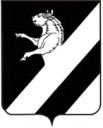 КРАСНОЯРСКИЙ КРАЙ АЧИНСКИЙ РАЙОН
 ЛАПШИХИНСКИЙ СЕЛЬСКИЙ СОВЕТ ДЕПУТАТОВЧЕТВЕРТОГО  СОЗЫВАРЕШЕНИЕ      10.02.2021                                                                                                                                                                                                           № 1-8РО внесении изменений в решение Лапшихинского сельского Совета депутатов от  25.12.2020 № 1-7Р «О бюджете Лапшихинского сельсовета на 2021 год и плановый период 2022-2023 годов»В соответствии со статьями 14, 17 Федерального закона от 06.10.2003 года №131-ФЗ «Об общих принципах организации местного самоуправления в Российской Федерации», руководствуясь статьей 31 Положения о бюджетном процессе в Лапшихинском сельсовете, утвержденного решением Лапшихинского  сельского Совета депутатов от 11.10.2013г. № 1-37Р и статьей 20, 24 Устава Лапшихинского сельсовета, Лапшихинский сельский Совет депутатов РЕШИЛ:	1. Внести  изменения в решение Лапшихинского сельского Совета депутатов от 25.12.2020 № 1-7Р «О бюджете Лапшихинского сельсовета на 2021 год и плановый период 2022-2023 годов»:        1) в  статье 1:в подпункте 1 пункте 1 цифры «13 030 527,00» заменить цифрами «13 040 939,00»;в подпункте 2 пункте 1 цифры «13 036 527,00» заменить цифрами «13 327 143,34»;в подпункте 3 пункте 1 цифры «6 000,00» заменить цифрами «286 204,34»;в подпункте 4 пункте 1 цифры «6 000,00» заменить цифрами «286 204,34»; в подпункте 1 пункте 2 цифры «9 431 867,00» заменить цифрами«9 441 349,00» и цифры «9 356 947,00» заменить цифрами «9 460 989,00»;в подпункте 2 пункте 2 цифры «9 431 867,00» заменить цифрами«9 441 349,00»,  и цифры «9 356 947,00» заменить цифрами «9 460 989,00»;2) приложения  1, 4, 5, 6, 7, 8 к указанному решению изложить в новой редакции согласно приложениям 1- 6 к настоящему решению.2. Решение вступает в силу после официального опубликования в информационном листе   «Лапшихинский вестник» и подлежит  размещению на официальном сайте в сети «Интернет» по адресу: https://lapshiha.ru/.Приложение 1к решению Лапшихинского  сельского Совета депутатов от 10.02.2021 № 1-8Р                    	Приложение 1к решению Лапшихинского  сельского Совета депутатов от 25.12.2020 № 1-7РПриложение 2к решению Лапшихинского  сельского Совета депутатов от 10.02.2021 № 1-8Р                    	Приложение 4к решению Лапшихинского  сельского Совета депутатов от 25.12.2020 № 1-7РДоходы Лапшихинского сельсовета на 2021 год и плановый период 2022-2023 годовПриложение 3к решению Лапшихинского  сельского Совета депутатов от 10.02.2021 № 1-8Р                    	Приложение 5к решению Лапшихинского  сельского Совета депутатов от 25.12.2020 № 1-7Приложение 4к решению Лапшихинского  сельского Совета депутатов от 10.02.2021 № 1-8Р                    	Приложение 6к решению Лапшихинского  сельского Совета депутатов от 25.12.2020 № 1-7Приложение 5к решению Лапшихинского  сельского Совета депутатов от 10.02.2021 № 1-8Р                    	Приложение 7к решению Лапшихинского  сельского Совета депутатов от 25.12.2020 № 1-7Распределение бюджетных ассигнований по целевым статьям (муниципальным программам Лапшихинского сельсовета и непрограммным направлениям деятельности), группам и подгруппам видов расходов, разделам, подразделам классификации расходов бюджета Лапшихинского сельсовета на 2021 год и плановый период 2022-2023 годовПриложение 6к решению Лапшихинского  сельского Совета депутатов от 10.02.2021 № 1-8Р                    	Приложение 8к решению Лапшихинского  сельского Совета депутатов от 25.12.2020 № 1-7КРАСНОЯРСКИЙ КРАЙ АЧИНСКИЙ РАЙОН
 ЛАПШИХИНСКИЙ СЕЛЬСКИЙ СОВЕТ ДЕПУТАТОВЧЕТВЕРТОГО  СОЗЫВАРЕШЕНИЕ    10.02. 2021                                                                                                                                                                                                             № 2-8РО внесении изменений в решение Лапшихинского сельского Совета депутатов  от 21.12.2016 № 3-14Р «О формировании расходов на оплату труда депутатов, выборных должностных лиц местного самоуправления, осуществляющих свои полномочия на постоянной основе, и муниципальных служащих Лапшихинского сельсовета»На основании заключения юридической экспертизы по нормативному правовому акту начальника территориальной политики Губернатора Красноярского края от 07.10.2020 № 24-011299 на решение Лапшихинского сельского Совета депутатов Ачинского района от 21.12.2016 №3-14Р «О формировании расходов на оплату труда депутатов, выборных должностных лиц местного самоуправления, осуществляющих свои полномочия на постоянной основе, и муниципальных служащих Лапшихинского сельсовета», руководствуясь статьями 20, 24 Устава Лапшихинского сельсовета Ачинского района, Лапшихинский сельский Совет депутатов  РЕШИЛ:1. Внести в решение Лапшихинского сельского Совета депутатов  от 21.12.2016  № 3-14Р «О формировании расходов на оплату труда депутатов, выборных должностных лиц местного самоуправления, осуществляющих свои полномочия на постоянной основе, и муниципальных служащих Лапшихинского сельсовета» (далее – Решение) следующие изменения: 	1.1 в приложении 1 п.1 изложить в следующей редакции	«Расчет размера  фонда оплаты труда осуществляется по муниципальному образованию с учетом классификации, предусмотренной постановлением Совета Администрации Красноярского края от 29.12.2007 № 512-п «О нормативах формирования расходов на оплату труда депутатов, выборных должностных лиц местного самоуправления, осуществляющих свои полномочия на постоянной основе, лиц, замещающих иные муниципальные должности, и муниципальных служащих», устанавливающим предельные размеры оплаты труда муниципальных служащих.1.2. в приложении 3 «Положение об установлении размеров оплаты труда муниципальных служащих Лапшихинского сельсовета»:статью 4 изложить в следующей редакции:«Статья 4. Значения  размеров  должностных  окладов  муниципальных  служащихДолжностные  оклады  муниципальных  служащих имеют следующие размеры<*> В соответствии с пунктом 1 Порядка расчета предельного размера фонда оплаты труда, утвержденного постановлением Совета Администрации Красноярского края от 29.12.2007 № 512-п «О нормативах формирования расходов на оплату труда депутатов, выборных должностных лиц местного самоуправления, осуществляющих свои полномочия на постоянной основе, лиц, замещающих иные муниципальные должности, и муниципальных служащих» Лапшихинский сельсовет относится к восьмой группе по оплате труда.».1.3. Статью 9 приложения 3 изложить в новой редакции:«Статья 9. Значения размеров ежемесячной процентной надбавки за работу со сведениями, составляющими государственную тайну	1. Ежемесячная процентная надбавка за работу со сведениями, составляющими государственную тайну, устанавливается к должностному окладу в следующих размерах:за работу со сведениями, имеющими степень секретности "особой важности", составляет 50-75 процентов;за работу со сведениями, имеющими степень секретности "совершенно секретно", - 30 - 50 процентов;за работу со сведениями, имеющими степень секретности "секретно" при оформлении допуска с проведением проверочных мероприятий, - 10 -15 процентов, без проведения проверочных мероприятий, - 5 -10 процентов.При  определении размера ежемесячной процентной надбавки учитывается объем сведений, к которым указанные граждане имеют доступ, а также продолжительность срока, в течение которого сохраняется актуальность засекречивания этих сведений.Ежемесячная процентная набавка  выплачивается за счет учрежденного в установленном порядке фонда оплаты труда.В случаи если размер ежемесячной процентной надбавки к должностному окладу (тарифной ставке), предусмотренной пунктом 1 настоящих Правил, оказывается ниже размера ранее установленной надбавки, получаемой гражданами, допущенными к государственной тайне на постоянной основе, за работу со сведениями, составлящими государственную тайну, им сохраняется ранее установленная надбавка до  истечения срока договора (контракта), которым она предусмотрена.2. Контроль исполнения настоящего решения возложить на постоянную комиссию по экономической, бюджетной политике, муниципальному имуществу, предпринимательству, сельскому хозяйству, промышленности, землепользованию и охране окружающей среды (Ельцов И.Д.).3. Решение вступает в силу после  официального опубликования в информационном листе «Лапшихинский вестник, и подлежит размещения на официальном сайте в сети «Интернет» по адресу:  https:// lapshiha.ruСтепанова Елена Витальевна+7 (39151) 96 336КРАСНОЯРСКИЙ КРАЙ АЧИНСКИЙ РАЙОН
 ЛАПШИХИНСКИЙ СЕЛЬСКИЙ СОВЕТ ДЕПУТАТОВЧЕТВЕРТОГО  СОЗЫВАРЕШЕНИЕ      10.02.2021                                                                                                                                                                                                      №3-8 РО внесении изменений в решение Лапшихинского сельского Совета депутатов от  16.05.2012 № 1-24Р-ВН «Об  утверждении Положения о системах оплаты труда работников муниципальных учреждений Лапшихинского сельсовета, финансируемых из  сельского бюджета»	В целях приведения правового акта в соответствие с положениями Закона Красноярского края от 29.10.2009 № 9-3864 «О системах оплаты труда работников краевых государственных учреждений», руководствуясь ст. 20, 24 Устава Лапшихинского сельсовета, Лапшихинский сельский Совет депутатов РЕШИЛ:1. Внести в   решение Лапшихинского сельского Совета депутатов от  16.05.2012 № 1-24Р-ВН «Об  утверждении Положения о системах оплаты труда работников муниципальных учреждений Лапшихинского сельсовета, финансируемых из  сельского бюджета» (далее – Решение) следующие изменения: в абзаце 2 пункта 3 статьи 4 слова «19 408 рублей» заменить словами «20 468 рублей». 2. Контроль исполнения настоящего Решения возложить на постоянную комиссию сельского Совета депутатов по экономике и бюджетной политике, муниципальному имуществу, сельскому хозяйству, промышленности, землепользованию и окружающей среды (Ельцов И.Д.).3. Решение вступает в силу после официального опубликования в информационном листе   «Лапшихинский вестник» и подлежит размещению на официальном сайте в сети «Интернет» по адресу: https://lapshiha.ru/., и распространяется на правоотношения, возникшие с 1 января 2021 года.КРАСНОЯРСКИЙ КРАЙ АЧИНСКИЙ РАЙОН
 ЛАПШИХИНСКИЙ СЕЛЬСКИЙ СОВЕТ ДЕПУТАТОВЧЕТВЕРТОГО  СОЗЫВАРЕШЕНИЕ     10.02. 2021                                                                                                      № 4-8РО внесении изменений в решение Лапшихинского сельского Совета депутатов  от 05.11.2015 №2-5Р «О Положении о комиссии по соблюдению требований к служебному поведению муниципальных служащих и урегулированию конфликта интересов в Лапшихинском сельсовете»  	На основании заключения юридической экспертизы по нормативному правовому акту начальника территориальной политики Губернатора Красноярского края от 21.01.2021 № 24-0418 на решение Лапшихинского сельского Совета депутатов Ачинского района от 05.11.2015 №2-5Р «О Положении о комиссии по соблюдению требований к служебному поведению муниципальных служащих и урегулированию конфликта интересов в Лапшихинском сельсовете», руководствуясь статьями 20, 24 Устава Лапшихинского сельсовета Ачинского района Красноярского края, Лапшихинский сельский Совет депутатов  РЕШИЛ:1. Внести в решение Лапшихинского сельского Совета депутатов  от 05.11.2015 № 2-5Р «О Положении о комиссии по соблюдению требований к служебному поведению муниципальных служащих и урегулированию конфликта интересов в Лапшихинском сельсовете»  следующее изменение и дополнение:  	1.1 в подпункте 1 пункта 9 Положения слова  «руководителем Администрации» заменить словами «главой»;  	 1.2. в подпункте 2 пункта 9 Положения слова  «в подразделение кадровой службы государственного органа по профилактике коррупционных и иных правонарушений либо должностному лицу кадровой службы государственного органа, ответственному за работу по профилактике коррупционных и иных правонарушений, в порядке, установленном нормативным правовым актом государственного органа» заменить словами «в Лапшихинский сельсовет Ачинского района» в абзаце 2 подпункта 2 пункта 9 слова «государственной или» исключить;	1.3. подпункт 4 пункта 9 Положения после слов «местного самоуправления» дополнить словами «Лапшихинского сельсовета Ачинского района»;	1.4. подпункт 3 пункта 9 Положения исключить;	1.5. в подпункте 9 пункта 9 Положения слова «государственного» заменить словом «муниципального».	 2.Контроль за исполнением настоящего Решения возложить на постоянную комиссию по экономической и бюджетной политике, муниципальному имуществу, сельскому хозяйству, землепользованию и охране окружающей среды (Ельцов И.Д.).	3. Решение вступает в силу после официального опубликования в информационном листе «Лапшихинский вестник» и подлежит размещению на официальном сайте в сети «Интернет» по адресу: https://lapshiha.ru/.Председатель Лапшихинского                         Глава  сельского Совета депутатов                             Лапшихинского сельсоветаА.С. Банный                                                       О.А. ШмырьКРАСНОЯРСКИЙ КРАЙ АЧИНСКИЙ РАЙОН
 ЛАПШИХИНСКИЙ СЕЛЬСКИЙ СОВЕТ ДЕПУТАТОВЧЕТВЕРТОГО  СОЗЫВАРЕШЕНИЕ   10.02.2021                                                                                                                                                                                                          № 5-8РО внесении изменений и дополнений в решение Лапшихинского сельского Совета депутатов от  19.06.2015 №5-53Р «Об утверждении Положения о порядке  проведения конкурса по отбору кандидатов  на должность главы  Лапшихинского  сельсовета»На основании заключения юридической экспертизы по нормативному правовому акту начальника территориальной политики Губернатора Красноярского края от 21.01.2021 № 24-0418 на решение Лапшихинского сельского Совета депутатов Ачинского района от 19.06.2015 №5-53Р «Об утверждении Положения о порядке  проведения конкурса по отбору кандидатов  на должность главы  Лапшихинского  сельсовета», руководствуясь статьями 20, 24 Устава  Лапшихинского сельсовета Ачинского района Красноярского края,  Лапшихинский  сельский Совет депутатов РЕШИЛ:1.Внести изменения   в решение Лапшихинского сельского Совета депутатов от 19.06.2015 №5-53Р «Об утверждении Положения о порядке  проведения конкурса по отбору кандидатов  на должность главы  Лапшихинского  сельсовета»:  1.1.  В пунктах 1.3, 1.5, 2.1    Положения  слова «представительного органа» заменить словами «Лапшихинского сельского Совета депутатов», в пункте 2.1 слова «муниципального образования» заменить словами «Лапшихинского сельсовета»;  1.2. В пункте 4.3.1   Положения  слова «жизненный опыт кандидатов» заменить словами «профессиональные достижения кандидатов»;          1.3. Приложение № 3 исключить;1.4. Абзац 8 пункта 3.2 Положения дополнить абзацем следующего содержания «Программа должна быть прошита, листы пронумерованы. Программа представляется в запечатанном и подписанном гражданином конверте с указанием количества документов и листов в конверте. Программа представляется объемом до двадцати страниц машинописного текста гарнитурой шрифта Times New Roman размером № 14»;1.5. Пункт 2.2 Положения изложить в следующей редакции:«2.2 Комиссия должна быть сформирована в полном составе не позднее, чем за 1 календарный день до дня проведения конкурса»;1.6. В абзаце 5 пункта 1.4 Положения слова «20» заменить на «35»;1.7. В названии решения, в пункте 1 Положения, в названии Приложений к решению, в пунктах 1.1, 2.1 Положения словосочетание «конкурс по отбору кандидатов» заменить словами «конкурс по отбору кандидатур» в соответствующем падеже;1.8. Подпункт 2 пункта 1.4 Положения изложить в следующей редакции:«2) текст объявления о приеме документов от кандидатов, содержащий сроки приема документов и условия конкурса». 2.   Контроль исполнения настоящего решения возложить на постоянную комиссию по экономической, бюджетной политике, муниципальному имуществу, предпринимательству, сельскому хозяйству, промышленности, землепользованию и охране окружающей среды.3. Решение вступает в силу после официального опубликования в информационном листе «Лапшихинский вестник» и подлежит размещению на официальном сайте в сети «Интернет» по адресу: https://lapshiha.ru/.Председатель Лапшихинского                                          Глава сельсоветаСельского Совета депутатов                                                    О.А. Шмырь А.С. БанныйКРАСНОЯРСКИЙ КРАЙ АЧИНСКИЙ РАЙОН
 ЛАПШИХИНСКИЙ СЕЛЬСКИЙ СОВЕТ ДЕПУТАТОВЧЕТВЕРТОГО  СОЗЫВАРЕШЕНИЕ     10.02. 2021                                                                                                                                                                                                         № 6-8РО внесении изменений в решение Лапшихинского сельского Совета депутатов от 06.07.2007 № 1-21Р «Об утверждении Положения о порядке организации и проведения собраний, конференций граждан Лапшихинского сельсовета»	В соответствии с частями 1, 2 статьи 29 Федерального закона                от 06.10.2003 № 131-ФЗ «Об общих принципах организации местного самоуправления в Российской Федерации» (в редакции Федерального закона от 20.07.2020 № 236-ФЗ), руководствуясь статьями 20, 24, Устава Лапшихинского   сельсовета,  сельский Совет депутатов РЕШИЛ:	1. Внести  в Положение «О порядке организации и проведения собраний, конференций граждан  Лапшихинского  сельсовета» следующие изменения и дополнения:	1.1  Глава 1, статья 1 в пункте 2   после слов                                                 «и должностных лиц местного самоуправления,» дополнить словами «обсуждения вопросов внесения инициативных проектов и их рассмотрения,»;	1.2    Глава 1, статья 2 в пункт 8 дополнить следующим содержанием       «8. В собрании граждан по вопросам внесения инициативных проектов и их рассмотрения вправе принимать участие жители соответствующей территории, достигшие шестнадцатилетнего возраста.	Порядок назначения и проведения собрания граждан в целях рассмотрения и обсуждения вопросов внесения инициативных проектов определяется нормативным правовым актом представительного органа муниципального образования.».	3.Контроль за исполнением настоящего Решения возложить на постоянную комиссию по экономической и бюджетной политике, муниципальному имуществу, сельскому хозяйству, землепользованию и охране окружающей среды (Ельцов И.Д.).	4. Решение вступает в силу после официального опубликования в информационном листе «Лапшихинский вестник» и подлежит размещению на официальном сайте в сети «Интернет» по адресу: https://lapshiha.ru/.КРАСНОЯРСКИЙ КРАЙ АЧИНСКИЙ РАЙОН
 ЛАПШИХИНСКИЙ СЕЛЬСКИЙ СОВЕТ ДЕПУТАТОВЧЕТВЕРТОГО  СОЗЫВАРЕШЕНИЕ     10.02. 2021                                                                                                                                                                                                № 7-8РОб утверждении Порядке рубки (сноса) зеленых насаждений на территории  Лапшихинского сельсовета  Ачинского района Красноярского края и оплаты их компенсационной, восстановленной стоимости».	В соответствии с Земельным кодексом Российской Федерации, Федеральным законом от 10.01.2002 № 7- ФЗ «Об охране окружающей среды», Федеральным законом от 06.10.2003 № 131-ФЗ «Об общих принципах организации местного самоуправления в Российской Федерации», руководствуясьстатьями 20, 24 Устава Лапшихинского сельсовета Ачинского района Красноярского края, Лапшихинский сельский Совет депутатов  РЕШИЛ:	1. Утвердить Порядок рубки (сноса) зеленых насаждений на территории администрации Лапшихинского сельсовета и оплаты их компенсационной, восстановительной стоимости согласно приложению к настоящему решению.	2.Контроль за исполнением настоящего Решения возложить на постоянную комиссию по экономической и бюджетной политике, муниципальному имуществу, сельскому хозяйству, землепользованию и охране окружающей среды (Ельцов И.Д.).	3. Решение вступает в силу после официального опубликования в информационном листе «Лапшихинский вестник» и подлежит размещению на официальном сайте в сети «Интернет» по адресу: https://lapshiha.ru/.Председатель Лапшихинского                         Глава  сельского Совета депутатов                             Лапшихинского сельсоветаА.С. Банный                                                       О.А. ШмырьПриложение                                              к решению Лапшихинского сельского         Совета депутатов                от 10.02.2021 № 7-8РПорядок рубки (сноса) зеленых насаждений на территории  Лапшихинского сельсовета Ачинского района Красноярского краяи оплаты их компенсационной, восстановительной стоимости Общие положения	1.1. Настоящий Порядок рубки (сноса) зеленых насаждений на территории Лапшихинского сельсовета  (далее - Порядок) разработан в соответствии с Федеральным законом от 06.10.2003 №131-ФЗ «Об общих принципах организации местного самоуправления в Российской федерации», Федеральным законом от 10.01.2002 №7-ФЗ «Об охране окружающей среды» Федеральным законом от 10.01.1996 № 4- ФЗ «О мелиорации земель», Земельным кодексом Российской Федерации, с Постановлением Правительства Российской Федерации от 21.09.2020 № 1509 «Об особенностях использования, охраны, защиты, воспроизводства лесов, расположенных на землях сельскохозяйственного назначения», в целях обеспечения экологической безопасности и повышения ответственности за сохранность зеленых насаждений.	1.2. Настоящий Порядок устанавливает единые требования и нормы, обязательные при выполнении рубки (сноса) зеленых насаждений на территории Лапшихинского сельсовета, и распространяет свое действие на правоотношения, возникающие на землях, находящихся в муниципальной собственности Лапшихинского сельсовета, землях сельскохозяйственного назначения, земельных участках, государственная собственность на которые не разграничена.	1.3. Настоящий Порядок не применяется к отношениям по вопросам распоряжения зелеными насаждениями, расположенными в границах сельских поселений муниципального образования Лапшихинский сельсовет, в границах садовых обществ и садовых некоммерческих товариществ, а так же на земельных участках лесного фонда.	1.4. Для достижения целей настоящего Порядка используются следующие понятия и термины, применяемые в федеральных и региональных правовых актах:- зеленые насаждения - это совокупность древесных, кустарниковых и травянистых растений естественного происхождения или посаженных на территории муниципального образования Лапшихинский сельсовет;	- культуртехническая мелиорация земель в проведении комплекса мелиоративных мероприятий по коренному улучшению земель - расчистка мелиорируемых земель от древесной и травянистой растительности, кочек, пней и мха;- рубка (снос) зеленых насаждений - отделение различными способами ствола дерева, стебля кустарника от корня, а также под рубкой (сносом) зеленых насаждений следует понимать их валку, в том числе спиливание, срубание, срезание;- повреждение зеленых насаждений - любые действия, приведшие к повреждениям до степени прекращения роста зеленых насаждений, либо которые необратимо нарушают способность насаждений к продолжению роста (слом ствола дерева, ошмыг кроны, обдир коры, нарушение целостности корневой системы);         - выкапывание зеленых насаждений -  изъятие деревьев, кустарников, травянистой растительности механическим способом без повреждения корневой системы с целью пересадки, осуществляемое без разрешения, либо вопреки установленному запрету; -компенсационная стоимость за рубку (снос) зеленых насаждений - стоимостная оценка конкретных зеленых насаждений, устанавливаемая для учета их ценности при повреждении или уничтожении. Компенсационная стоимость складывается из суммарного показателя сметной стоимости на создание, восстановление и содержание зеленых насаждений.  Компенсационная стоимость рассчитывается путем применения к восстановительной стоимости поправочных коэффициентов в соответствии  с   расчетом компенсационной, восстановительной стоимости зеленых насаждений и исчисления размера ущерба при рубках, повреждении, выкапывании зеленых насаждений на территории Лапшихинского сельсовета   согласно приложению 1 к настоящему Порядку. Размер ущерба, причиненного незаконной рубкой (сносом) зеленых насаждений исчисляется размером компенсационной стоимости  вырубленных зеленых насаждений с применением повышающего коэффициента Кп равного 5;- восстановительная стоимость за рубку (снос) зеленых насаждений по разрешению – стоимостная оценка конкретных зеленых насаждений в зависимости от породного состава и возраста, устанавливаемая для учета и возмещения их ценности. Восстановительная стоимость рассчитывается в соответствии с расчетом без применения повышающих коэффициентов, согласно приложению 1.1 к настоящему Порядку.         Для получения разрешения на рубку (снос) зеленых насаждений заявитель обязан внести оплату компенсационной, восстановительной стоимости зеленых насаждений.          Оплата компенсационной, восстановительной стоимости зеленых насаждений подлежит зачислению в бюджет муниципального образования Ачинский район в размере 100%.Основные принципы охраны, защиты и воспроизводства зеленых насаждений	2.1. Зеленые насаждения, произрастающие на территории Лапшихинского сельсовета, составляют зеленый фонд Ачинского района, выполняют защитные, оздоровительные, эстетические функции и подлежат охране.	2.2. Граждане, должностные и юридические лица обязаны осуществлять меры по сохранению зеленых насаждений, не допускать незаконных действий или бездействия, способных привести к повреждению, либо изъятию из ландшафта  зеленых насаждений.	2.3. Хозяйственная и иная деятельность на территории Лапшихинского сельсовета   осуществляется с соблюдением требований по охране зеленых насаждений, установленных законодательством Российской Федерации, Красноярского края и настоящим Порядком.	2.4. Зеленые насаждения, которые появились в результате хозяйственной деятельности или естественным образом на земельном участке после передачи его в собственность гражданину или юридическому лицу, является его собственностью, которой он владеет, пользуется и распоряжается по своему усмотрению.	2.5. Рубка (снос) зеленых насаждений производится на основании документа, разрешающего право на рубку (снос) зеленых насаждений, если иное не установлено настоящим Порядком.	2.6. Рубка (снос) зеленых насаждений подлежит возмещению в размере компенсационной, восстановительной стоимости, определяемой в соответствии с приложениями 1 и 1.1 к настоящему Порядку.3. Порядок оформления документов на рубку (снос) зеленых насаждений	3.1. Самовольная рубка (снос) зеленых насаждений на территории Лапшихинского сельсовета   запрещается, кроме случаев, связанных с ликвидацией последствий аварий и чрезвычайных ситуаций.	3.2. Рубка (снос) зеленых насаждений при выполнении требований настоящего Порядка допускается только при наличии разрешения на рубку (снос) зеленых насаждений, выдаваемого  администрации Лапшихинского сельсовета, за исключением случаев, связанных с ликвидацией последствий аварийных и чрезвычайных ситуаций,  перечисленных в пункте 3.10 статьи 3 настоящего Порядка, и разрешается в следующих случаях:	а) рубка (снос) зеленых насаждений необходима при осуществлении градостроительной деятельности в целях:- строительства новых объектов жилищного назначения, промышленных и общественных зданий, линейных объектов;- реконструкции существующих объектов различного функционального назначения;- производства плановых работ по прокладке (перекладке) инженерных коммуникаций, линейных объектов;- иной деятельности, предусматривающей производство земляных работ на территориях, занятых зелеными насаждениями;	б)  рубка (снос) зеленых насаждений необходима в случаях нарушений норм и правил эксплуатации объектов инфраструктуры и осуществляется в целях:- предотвращения угрозы возникновения аварийных и чрезвычайных ситуаций на трассах инженерных коммуникаций и объектах системы жизнеобеспечения;- предотвращения угрозы безопасности дорожного движения;- обеспечения подъезда санитарных, аварийно-спасательных служб и уборочной техники к жилым домам и производственным помещениям, расположенным за пределами границ сельских поселений муниципального образования Лапшихинский  сельсовет, за пределами границ садовых обществ и садовых некоммерческих товариществ;- устранения иных нарушений норм и правил эксплуатации объектов инфраструктуры; 	в) рубка (снос) насаждений на землях сельскохозяйственного назначения производится в целях: - защиты сельскохозяйственных угодий от зарастания, сохранения достигнутого уровня мелиорации; - проведения мелиоративных мероприятий по воспроизводству плодородия земель сельскохозяйственного назначения;- проведения культурно- технической мелиорации земель;- строительства объектов в целях производства, хранения и первичной переработки сельскохозяйственной продукции;	г) рубка (снос) зеленых насаждений производится в целях проведения санитарных рубок зеленых насаждений на основании соответствующих правил;	д)  рубка (снос) зеленых насаждений производится для создания противопожарных минерализованных полос вокруг дачных, садовых, огороднических некоммерческих товариществ, предприятий и организаций на участках примыкания к лесным массивам, противопожарных разрывов и проездов для пожарной техники;	е) рубка (снос) зеленых насаждений производится для выполнения работ по геологическому изучению недр, разработки месторождений полезных ископаемых.	3.3. Для получения разрешения на рубку (снос) зеленых насаждений, за исключением случаев, связанных с ликвидацией последствий аварийных и чрезвычайных ситуаций, перечисленных в пункте 3.10 статьи 3 настоящего Порядка, физические и юридические лица (далее - Заявитель) направляют заявление о получении разрешения на рубку (снос) зеленых насаждений по форме, согласно приложению 2 к настоящему Порядку (далее - заявление) в  администрацию Лапшихинского сельсовета   (далее – уполномоченный орган), с обоснованием необходимости (причины) рубки (сноса) зеленых насаждений на конкретном участке территории с приложением следующих документов:- документы, подтверждающие право пользования Заявителя земельным участком, на котором планируется осуществить снос зеленых насаждений, или выписку из Единого государственного реестра недвижимости в отношении земельного участка, на котором планируется осуществить снос зеленых насаждений (представляется по собственной инициативе Заявителя или его уполномоченного представителя);- документы, удостоверяющие личность заявителя либо представителя заявителя;- свидетельство о государственной регистрации физического лица в качестве индивидуального предпринимателя или выписка из государственного реестра об индивидуальном предпринимателе, или свидетельство о государственной регистрации юридического лица или выписка из государственного реестра о юридическом лице (в случае, если заявителем является индивидуальный предприниматель или юридическое лицо);- согласованную проектную документацию, разрешение на строительство в случае, если его выдача предусмотрена градостроительным законодательством - в случае строительства, ремонта, реконструкции;- план благоустройства и озеленения - в случае ведения работ по строительству, реконструкции, благоустройству или озеленению; - проект проведения мелиоративных мероприятий – в случае ведения работ по мелиорации;- акт обследования земельного участка сельскохозяйственного назначения на предмет зарастания - в случае защиты сельскохозяйственных угодий от зарастания;- кадастровый паспорт земельного участка или кадастровую выписку о земельном участке с документом, определяющим его границы (в случае разграниченных и переданных в пользование земельных участков);- схемы размещения объекта (инженерных сетей) с обозначением зеленых насаждений, растущих в охранной зоне (в случае сноса зеленых насаждений в целях устранения нарушений норм и правил эксплуатации объектов инфраструктуры);- проекта рекультивации земельного участка (при необходимости).Документы, необходимые для получения разрешения на рубку (снос) зеленых насаждений, предоставляются в копиях. Подлинность подписи(ей) на заявлении и документах, необходимых для предоставления муниципальной услуги, удостоверяются: 	а) при подаче заявления путем личного обращения – специалистом уполномоченного органа, ответственным за прием документов, на основании их оригиналов;	б) при направлении заявления в адрес уполномоченного органа нарочно или посредством почтового отправления – нотариально.	В заявлении указываются предполагаемые сроки проведения работ, а также должность, фамилия и контактный телефон ответственного представителя со стороны Заявителя. Если заявление подается представителем, к заявлению прилагается доверенность.	3.4. Работник уполномоченного органа в течение 10 рабочих дней со дня поступления заявления проводит обследование участка, составляет пересчетную ведомость, подлежащих сносу зеленых насаждений, содержащую сведения о количественном и породном составе зеленых насаждении, по форме, согласно приложению 3 к настоящему Порядку, на основании которой, оформляется акт обследования, по форме, согласно приложению  4 к настоящему Порядку. 	О дате, времени и месте проведения мероприятий по обследованию участка Заявитель уведомляется работником уполномоченного органа по номеру телефона, указанному в заявлении.  	В случае невозможности проведения обследования зеленых насаждений в связи с наличием снежного покрова, неявки Заявителя либо его представителя, работником уполномоченного органа, указанным в пункте 3.4. настоящего Порядка,  делается соответствующая отметка в акте обследования.	3.5. Не позднее 2 рабочих дней с момента составления акта обследования и пересчетной ведомости, в зависимости от результатов обследования, работник уполномоченного органа производит одно из следующих действий:	а) в случаях согласования рубки (сноса) зеленых насаждений, оформляется уведомление о начале подготовки разрешительных документов с приложением акта обследования, перечетной ведомости и указанием срока предоставления дополнительных документов (платежного документа с отметкой банка, подтверждающего оплату компенсационной, восстановительной стоимости зеленых насаждений). Расчет компенсационной, восстановительной стоимости производится в соответствии с приложениями 1 и 1.1 к настоящему Порядку. Срок предоставления дополнительных документов устанавливается в количестве не более 30 рабочих дней со дня оформления уведомления. Уведомление о начале подготовки разрешительных документов не дает права на проведение работ по сносу зеленых насаждений. 	Работник уполномоченного органа в течение 15 рабочих дней со дня регистрации в уполномоченном органе платежного документа, подтверждающего оплату компенсационной, восстановительной стоимости зеленых насаждений, подлежащих рубке (сносу), оформляет разрешение, удостоверяющее право на рубку (снос) зеленых насаждений.	Документом, удостоверяющим право на рубку (снос) зеленых насаждений, является разрешение, оформленное по форме, согласно приложению 5 к настоящему Порядку.	б) уведомление об отказе в выдаче разрешения на рубку (снос) зеленых насаждений выдается работником уполномоченного органа при наличии оснований: - неполные, недостоверные сведения в заявлении или в предоставленных документах; - неполный состав прилагаемых документов;- неуплата, в установленный срок, компенсационной стоимости зеленых насаждений; - не устранение причин ранее направленного отказа;-несоответствие намечаемой деятельности видам разрешенного пользования земельным участком, градостроительному зонированию;- если снос зеленых насаждений может привести к ухудшению экологической обстановки в районе сноса или нарушению законодательства.	Уведомление об отказе в выдаче разрешения на рубку (снос) зеленых насаждений с актом обследования направляется Заявителю в письменной форме с указанием причин отказа в течение 15 рабочих дней с момента составления акта обследования. Отказ не является препятствием к повторному обращению при условии устранения причин, послуживших основанием к отказу. 	Отказ в выдаче разрешения на рубку (снос) зеленых насаждений может быть обжалован в суд.	3.6. Срок действия разрешения на рубку (снос) зеленых насаждений в границах установленного земельного участка составляет 3 (три) месяца с даты выдачи разрешения уполномоченным органом, либо иного срока, установленного в соответствии с проектом при проведении культуртехнической мелиорации.	3.7. В случае если разрешение не будет использовано в срок, произведенная оплата не возвращается. 	3.8. По окончании работ, связанных с рубкой (сносом) зеленых насаждений, разрешение на рубку (снос) зеленых насаждений подлежит закрытию в уполномоченном органе, путем отметки в разрешении на рубку (снос) зеленых насаждений и составления акта освидетельствования участков, на которых произведена рубка (снос) зеленых насаждений по форме, согласно приложению 5 к настоящему Порядку.	3.9. При осуществлении рубки (сноса),  разрешение на рубку (снос) зеленых насаждений подлежит немедленному предъявлению на месте производства работ по требованию должностного лица органов государственной власти или органов местного самоуправления.	3.10. Разрешается рубка (снос) зеленых насаждений без получения разрешения и оплаты восстановительной, компенсационной стоимости в следующих  случаях:- предотвращения угрозы возникновения аварийных и чрезвычайных ситуаций на трассах инженерных коммуникаций и объектах системы жизнеобеспечения, угрозе жизни людей и гибели животных;- предотвращения угрозы безопасности дорожного движения;- обеспечения подъезда санитарных, аварийно-спасательных служб и уборочной техники к жилым домам и производственным помещениям, расположенным за пределами границ сельских поселений муниципального образования Лапшихинский сельсовет, за пределами границ садовых обществ и садовых некоммерческих товариществ.4. Ответственность за нарушение требований настоящего Порядка	4.1. За самовольную рубку (снос) зеленых насаждений граждане, виновные лица привлекаются к ответственности в соответствии с действующим законодательством Российской Федерации, Красноярского края. 	4.2. Возмещение вреда, установленного пунктом 2.6. настоящего Порядка, не освобождает лиц, виновных в противоправных деяниях, от ответственности в соответствии с действующим законодательством Российской Федерации, Красноярского края.5. Права и обязанности граждан и юридических лиц при осуществлении требований по защите зеленых насаждений 	5.1. Физические и юридические лица имеют право на:- пользование зелеными насаждениями с соблюдением требований законодательства Российской Федерации, Красноярского  края, иных нормативных актов муниципального образования Лапшихинский сельсовет и настоящего Порядка;- участие в процессе подготовки и принятия градостроительных решений, оказывающих воздействие на зеленые насаждения.	5.2. Пользователи земельных участков обязаны:- обеспечить сохранность зеленых насаждений;- обеспечить защиту, уход за зелеными насаждениями, расположенными на землях сельскохозяйственного назначения, находящихся в муниципальной собственности и на землях, право собственности, на которые не разграничено, расположенных в границах таких земель;- в течение всего периода пользования земельным участком принимать меры по борьбе с вредителями зеленых насаждений, обеспечивать уборку сухостоя, вырезку сухих и поломанных сучьев;- возмещать вред, причиненный рубкой (сносом) зеленых насаждений.Приложение 1                                                                                                        к Порядку рубки (сноса) зеленых                                                                                                        насаждений на территории Лапшихинского сельсовета                                                                                                  и оплаты их компенсационной, восстановительной                            стоимости                                                                                                                                                                                                                                                                                                                                                                                                                                                                                                                                                                                                                                                                                                                                                                                                                             Расчет компенсационной, восстановительной стоимости зеленых насаждений и исчисления размера ущерба при рубках (сносе) зеленых насаждений на землях сельскохозяйственного назначения, земельных участках, государственная собственность на которые не разграничена в границах муниципального образования Лапшихинский сельсовет»	1. Восстановительная стоимость зеленых насаждений Св определяется в расчете на одно дерево, один куст и складывается из стоимости посадочного материала, сметной стоимости посадки и ухода, обеспечивающего полное восстановление декоративных и экологических качеств. Размеры восстановительной стоимости для различных групп зеленых насаждений представлены в приложении 1.1 к Порядку рубки (сноса) зеленых насаждений на территории Лапшихинского сельсовета  и оплаты их компенсационной, восстановительной стоимости в расчете на одно дерево, один куст. 	2. Переход от восстановительной стоимости к компенсационной стоимости обусловлен необходимостью учета в цене каждого оцениваемого дерева или кустарника различных аспектов их ценности.	Компенсационная стоимость зеленых насаждений рассчитывается путем применения к действительной восстановительной стоимости поправочных коэффициентов, позволяющих учесть влияние на ценность зеленых насаждений таких факторов, как местоположение, фактическое состояние, экологическая и социальная значимость зеленых насаждений и определяется по формуле:	Компенсационная стоимость определяется по формуле:Ск = Св x Кт x Кс x Ксэз х К, где       Ск - компенсационная стоимость, руб.;Св - восстановительная стоимость, руб.;Кт - территориальный коэффициент;Кс - коэффициент текущего состояния растения;Ксэз - коэффициент социально-экологической значимости;К - количество удаляемых деревьев, кустарников.	Поправочные коэффициенты к восстановительной стоимости зеленых насаждений приведены в таблицах 1 - 3.	Размер ущерба, причиненного незаконными рубками (сносом) зеленых насаждений исчисляется размером компенсационной стоимости  вырубленных зеленых насаждений с применением повышающего коэффициента Кп равного 5 и определяется по формуле:Ск = Св x Кт x Кс x Ксэз х К х Кп,  где Кп – повышающий коэффициент равный 5.Таблица 1Территориальный коэффициентТаблица 2Коэффициент текущего состояния растения* – зеленые насаждения без признаков заболеваний и повреждений болезнями или вредителями, без механических повреждений, нормального развития, густо облиственные, окраска и величина листьев (хвои) нормальная;** – зеленые насаждения условно здоровые (заболевания есть, но они в начальной стадии или имеют повреждения вредителями, которые можно устранить), с неравномерно развитой кроной, недостаточно облиственные (количество сухих побегов в кроне до 10–15%), с наличием незначительных механических повреждений.*** – зеленые насаждения со слаборазвитой кроной, суховершинностью, усыханием кроны более 20%, комплексом признаков заболеваний (дупла, обширные сухобочины и т.д.), признаками заселения стволовых вредителей, значительными механическими повреждениями;Таблица 3Коэффициент социально-экологической значимости	В случаях, когда зеленые насаждения одновременно относятся к разным категориям, выделенным для учета их социально-экологической значимости, в расчетах стоимости принимается максимальное значение аналогичного коэффициента.	3. При сносе зеленых насаждений сельскохозяйственными предприятиями и организациями, крестьянско-фермерскими хозяйствами, числящимися в реестре сельхозтоваропроизводителей, в связи с осуществлением ими сельскохозяйственной деятельности применяется понижающий коэффициент 0,5.	4. Снос зеленых насаждений без оплаты разрешается:- при пересадке зеленых насаждений, по согласованию с администрацией Лапшихинского сельсовета;- при проведении компенсационных мероприятий по созданию зеленных насаждений, в том числе взамен снесенных зеленных насаждений, объем и размер компенсационных мероприятий рассчитывается в соответствии с проектом, подлежащим согласованию. Местом проведения компенсационных мероприятий является муниципальное образование Лапшихинский сельсовет, в границах которого производится снос зеленных насаждений;- при сносе сухостойных зеленых насаждений;- при сносе зеленых насаждений, нарушающих световой режим в жилых помещениях и общественных зданиях;- при сносе зеленых насаждений, произрастающих в охранных зонах инженерных сетей и коммуникаций;- при сносе зеленых насаждений в целях предупреждения и ликвидации чрезвычайных ситуаций природного и техногенного характера;- при диаметре штамба дерева до 4 сантиметров на высоте 1,3 метра;- при возрасте посадки кустарника до 3 лет.	5. Порубочные остатки, полученные в результате рубки (сноса) зеленых насаждений, остаются в собственности подателя заявления о рубке (сносе) зеленых насаждений. Заявитель обязан очистить участок местности от порубочных остатков за свой счет.                                                   Приложение 1.1                                                                                        к Порядку рубки (сноса) зеленых                                                                                насаждений на территории Лапшихинского сельсовета                                                                                       и оплаты их компенсационной, восстановительной    стоимостиРАЗМЕРВОССТАНОВИТЕЛЬНОЙ СТОИМОСТИ ЗЕЛЕНЫХ НАСАЖДЕНИЙ В ЗАВИСИМОСТИ ОТ ПОРОДНОГО СОСТАВА И ВОЗРАСТА1. Деревья2. Кустарники3. Газоны, цветники                                                                                                               Приложение  2ЗАЯВЛЕНИЕ О ПОЛУЧЕНИИ РАЗРЕШЕНИЯ НА РУБКУ (СНОС) ЗЕЛЕНЫХ НАСАЖДЕНИЙ Заявитель:юридическое лицо _______________________________________________________________________________(наименование, юридический адрес, телефон)__________________________________________________________________________________________________________________________________________________________________________________________(банковские реквизиты)физическое лицо ______________________________________________________________________________Ф.И.О._____________________________________________________________________________________________паспортные данные (серия, номер, кем и когда выдан)_____________________________________________________________________________________________место жительства, место пребыванияконтактный телефон: ___________________________________________________________________________Причина сноса: строительство, устранение нарушений норм и правил эксплуатации объектов инфраструктуры, для проведения санитарных рубок, др. ______________________________________________________________                     					(нужное подчеркнуть)Прошу выдать разрешение на ____________________________________________________________________________________________________________________________________________________________________На какой срок __________________________________________________________________________________Изменение сроков проведения работ:_______________________________________________________________Обоснование необходимости  (причина) изменения сроков проведения работ:________________________________________________________________________________________________Должность и подпись заявителя __________________________________________________________________Дата подачи заявления "____" ______________ 20 __ г.Перечень прилагаемых документов (требуемых в случаях установленных п. 3.3. Порядка)1) копии правоустанавливающих документов на земельный участок (договор с собственником на проведение работ);2) документов, удостоверяющих личность заявителя либо представителя заявителя (оригинал или нотариально заверенная копия) и подтверждающие полномочия лица, обратившегося с заявлением от имени заявителя (оригинал, нотариально заверенная копия или копия доверенности, заверенная в соответствии с частью 3 статьи 185 Гражданского кодекса Российской Федерации);3) копии свидетельства о государственной регистрации физического лица в качестве индивидуального предпринимателя или выписка из государственного реестра об индивидуальном предпринимателе, или копия свидетельства о государственной регистрации юридического лица или выписка из государственного реестра о юридическом лице (в случае, если заявителем является индивидуальный предприниматель или юридическое лицо);4) в случае строительства, ремонта, реконструкции - копию согласованной проектной документации, а именно разрешения на строительство (копия) в случае, если его выдача предусмотрена градостроительным законодательством;5) план благоустройства и озеленения - в случае ведения работ по строительству, реконструкции, благоустройству или озеленению; 6)  проекта проведения мелиоративных мероприятий – в случае ведения работ по мелиорации;7) акт обследования земельного участка сельскохозяйственного назначения на предмет зарастания – в случае защиты сельскохозяйственных угодий от зарастания);8) копии кадастрового паспорта земельного участка или кадастровой выписки о земельном участке с документом, определяющим его границы (в случае разграниченных и переданных в пользование земельных участков);9) схемы размещения объекта (инженерных сетей) с обозначением зеленых насаждений, растущих в охранной зоне (в случае сноса зеленых насаждений в целях устранения нарушений норм и правил эксплуатации объектов инфраструктуры);10) проекта рекультивации земельного участка (при необходимости);11) квитанция или копия платежного поручения оплаты восстановительной стоимости.Перечетная ведомость, подлежащих сносу зеленых насаждений________________________________                                         ________________               (Ф.И.О., должность)                                                                                                               (подпись)                                                   Приложение 4   к Порядку рубки (сноса) зеленых насаждений на территории  Лапшихинского сельсовета и оплаты их компенсационной,                         восстановительной стоимостиАктобследования зеленых насаждений, попавших под рубку (снос)от "___" _______ 20_________- г.Представителем  администрации Лапшихинского сельсовета   _______________________________________________________________________________(должность, фамилия, имя, отчество)в присутствии: заявителя __________________________________________________________(фамилия, имя, отчество)представителя заявителя __________________________________________________________(фамилия, имя, отчество)на основании заявления __________________________________________________________(дата  регистрации  заявления, наименование, либо фамилия, имя, отчество заявителя)обследованы  зеленые  насаждения на земельном участке, площадью ____________ гектаров (квадратных метров), расположенном по адресу:__________________________________________________________________________(адрес объекта)кадастровый номер земельного участка_______________________ общей площадью  ______ гектаров (квадратных метров).В результате установлено, что на обследуемой территории:Акт составил:Представитель администрации Лапшихинского сельсовета    ________________________________________________________________________________(должность, фамилия, имя, отчество)С актом ознакомлен: ________________________________________________(подпись, фамилия, имя, отчество, контактный телефон)РАЗРЕШЕНИЕНА РУБКУ (СНОС) ЗЕЛЕНЫХ НАСАЖДЕНИЙадминистрация Лапшихинского сельсовета Ачинского района Красноярского края"___" ______________ 20__ г.Выдано ______________________________________________________________________________________Адрес _______________________________________________________________________________________Акт обследования _____________________________________________________________________________Разрешается произвести рубку (снос), обрезку по адресу:_____________________________________________Срок окончания рубки (сноса) _____________________________________________________________________Представитель администрации Лапшихинского сельсовета   ______________________________________________________________________________________________________________________________________________________________________________При выполнении работ Заявитель обязан:соблюдать правила заготовки древесины, правила пожарной безопасности, правила санитарной безопасности;обеспечить вывоз древесины в срок, установленный настоящим разрешением;осуществлять своевременное выполнение работ по очистке мест сноса зеленых насаждений от порубочных остатков в соответствии с настоящим разрешением, правилами пожарной безопасности; проводить  работы по восстановлению зеленых насаждений  за  свой  счет,  если при осуществлении сноса зеленых насаждений в  нарушение  условий  настоящего  разрешения  уничтожен подрост или деревья, кустарники и лианы, не подлежащие рубке; после завершения работ по заготовке в  течение  3  дней,  но  не  позднее  окончания  срока действия настоящего разрешения,   информировать   продавца   об   окончании   указанных  работ  и необходимости проведения осмотра участков, на которых произведен снос зеленых насаждений;осуществлять учета древесин, заготовленной на основании настоящего разрешения;выполнять другие обязанности, предусмотренные законодательством Российской Федерации.               При выполнении работ Заявитель имеет право:осуществлять вырубку зеленых насаждений в объеме, согласно разрешения.осуществлять вывоз  древесины, в объемах указанных в разрешении  в целях передачи ее в переработку.С порядком и сроками выполнения работ ознакомлен –Заявитель (Представитель Заявителя)         _________________________Глава сельсовета                    ________________________________________Отметка о закрытии разрешения- ___________________________________________________________АКТосвидетельствования участков, на которых произведен снос зеленых насаждений_________    20__   г.                                              Красноярский край Ачинский  район ________________________________________________________________________________________________                                             (должность, фамилия, имя отчество составителя акта)В присутствии представителя ______________________________________________________________________                                            наименование организации______________________________________________________________________________________________                                    (должность, фамилия, имя отчество) Извещенного о дате освидетельствования _________________________________________________________ ________________________________________________________________________________                                 Должность, фамилия, имя отчество, присутствующих при освидетельствованииПроизвели освидетельствование ___________________________________________________________________                                                                            вид освидетельствованияПо разрешительному документу ____________________________________________________________________Выданного: ____________________________________________________________________________________Место проведения освидетельствования _____________________________________________________________Способ рубки___________________________________________________________________________________Срок окончания работ____________________________________________________________________________При освидетельствовании установлено:При освидетельствовании выявлены следующие нарушения:Объяснения представителя юридического лица, физического лица_________________________________________________________________________________________________________________________________________________________________________________________________________________________________________________________________________________________Замечания и предложения лиц, присутствующих при освидетельствовании___________________________________________________________________________________________________________________________________________________________________________________________________________________________Заключение по акту:______________________________________________________________________________________________________________________________________________________________________________________________Подписи:должность, фамилия, имя отчество составителя акта_________________________________________________________________________________________________________________________________________________Заявитель (Представитель Заявителя) ______________________________________________________________КРАСНОЯРСКИЙ КРАЙ АЧИНСКИЙ РАЙОН
 ЛАПШИХИНСКИЙ СЕЛЬСКИЙ СОВЕТ ДЕПУТАТОВЧЕТВЕРТОГО  СОЗЫВАРЕШЕНИЕ     10.02. 2021                                                                                                                                                                                          № 8-8РО протесте Ачинской городской прокуратуры  от 20.12.2020 на решение Лапшихинского сельского Совета депутатов от 07.04.2017 №3-17Р «Об утверждении Порядка формирования ведения, опубликования Перечня муниципального имущества Лапшихинского сельсовета Ачинского района, предназначенного передачи во владение и (или) пользование субъектам малого и среднего предпринимательства и организациям, образующим инфраструктуру поддержки данных субъектов в Лапшихинском сельсовете, и предоставления его в аренду» 	Рассмотрев протест Ачинской городской прокуроры от 20.12.2020      на решение Лапшихинского сельского Совета депутатов  от  07.04.2017 №3-17Р «Об утверждении Порядка формирования ведения, опубликования Перечня муниципального имущества Лапшихинского сельсовета Ачинского района, предназначенного передачи во владение и (или) пользование субъектам малого и среднего предпринимательства и организациям, образующим инфраструктуру поддержки данных субъектов в Лапшихинском сельсовете, и предоставления его в аренду», руководствуясь статьями 20,24 Устава Лапшихинского сельсовета Ачинского района Красноярского края, Лапшихинский сельский Совет депутатов  РЕШИЛ:	1. Удовлетворить протест Ачинской городской прокуратуры от 20.12.2020 на решение Лапшихинского сельского Совета депутатов от 07.04.2017 №3-17Р «Об утверждении Порядка формирования ведения, опубликования Перечня муниципального имущества Лапшихинского сельсовета Ачинского района, предназначенного передачи во владение и (или) пользование субъектам малого и среднего предпринимательства и организациям, образующим инфраструктуру поддержки данных субъектов в Лапшихинском сельсовете, и предоставления его в аренду», полностью. 	2. Поручить специалисту 1 категории   Лапшихинского сельсовета  Пергуновой И.В.,  подготовить проект решения «О внесении изменений в решение Лапшихинского сельского Совета депутатов от 07.04.2017 №3-17Р «Об утверждении Порядка формирования ведения, опубликования Перечня муниципального имущества Лапшихинского сельсовета Ачинского района, предназначенного передачи во владение и (или) пользование субъектам малого и среднего предпринимательства и организациям, образующим инфраструктуру поддержки данных субъектов в Лапшихинском сельсовете, и предоставления его в аренду».	3. Решение вступает в силу после официального опубликования в информационном листе   «Лапшихинский вестник» и подлежит размещению на официальном сайте в сети «Интернет» по адресу: https://lapshiha.ru/.Председатель Лапшихинского                         Глава  Сельского Совета депутатов                            Лапшихинского сельсоветаА.С. Банный                                                       О.А. ШмырьКРАСНОЯРСКИЙ КРАЙ АЧИНСКИЙ РАЙОН
 ЛАПШИХИНСКИЙ СЕЛЬСКИЙ СОВЕТ ДЕПУТАТОВЧЕТВЕРТОГО  СОЗЫВАРЕШЕНИЕ      10.02.2021                                                                                                                                                                                          № 9-8РНа основании  Протеста Ачинской городской прокуратуры от 20.12.2020  в соответствии с частью 4.3 статьи 18 Федерального закона от 24.07.2007 № 209-ФЗ «О развитии малого и среднего предпринимательства в Российской Федерации»,  руководствуясь статьями  20, 24 Устава Лапшихинского сельсовета Ачинского района, Лапшихинский сельский Совет депутатов РЕШИЛ:	1. Внести изменения в решение Лапшихинского сельского Совета депутатов от 07.04.2017 №3-17Р «Об утверждении Порядка формирования ведения, опубликования Перечня муниципального имущества Лапшихинского сельсовета Ачинского района, предназначенного передачи во владение и (или) пользование субъектам малого и среднего предпринимательства и организациям, образующим инфраструктуру поддержки данных субъектов в Лапшихинском сельсовете, и предоставления его в аренду» следующие изменения:«3.2. Договоры аренды заключаются сроком не менее чем пять лет. Срок договора может быть уменьшен на основании поданного до заключения такого договора заявления лица, приобретающего права владения и  (или) пользования.»2. Решение вступает в силу после официального опубликования в информационном листе «Лапшихинский вестник» и подлежит размещению на официальном сайте в сети «Интернет» по адресу: https://lapshiha.ru/.Председатель Лапшихинского                            Глава Лапшихинскогосельского Совета депутатов                                сельсовета                     А.С. Банный                                    О.А. ШмырьКРАСНОЯРСКИЙ КРАЙ АЧИНСКИЙ РАЙОН
 ЛАПШИХИНСКИЙ СЕЛЬСКИЙ СОВЕТ ДЕПУТАТОВЧЕТВЕРТОГО  СОЗЫВАРЕШЕНИЕ      10.02.2021                                                                                                                                                                                          № 10-8РО внесении изменений в решение Лапшихинского сельского Совета депутатов  от 17.02.2020 № 5-46Р «Утверждение структуры органов местного самоуправления Лапшихинского сельсовета» На основании Соглашения между администрацией Ачинского района и администрацией Лапшихинского сельсовета о приеме-передаче к осуществлению части полномочий по решению вопросов местного значения от 01.12.2020 г., руководствуясь ст.ст. 20, 24  Устава Лапшихинского сельсовета, Лапшихинский сельский Совет депутатов  РЕШИЛ:1. Внести в решение Лапшихинского сельского Совета депутатов  от 17.02.2020 № 5-46Р «Утверждение структуры органов местного самоуправления Лапшихинского сельсовета» (далее – Решение) следующие изменения: 1.1. приложение 2  изложить в следующей редакции:Приложение 2                                                         СТРУКТУРА Администрации Лапшихинского сельсовета 2. Контроль исполнения настоящего решения возложить на постоянную комиссию по экономической, бюджетной политике, муниципальному имуществу, предпринимательству, сельскому хозяйству, промышленности, землепользованию и охране окружающей среды (Ельцов И.Д.). 3.  Решение вступает в силу после официального опубликования в информационном листе «Лапшихинский вестник» и подлежит размещению на официальном сайте в сети «Интернет» по адресу: https://lapshiha.ru/.Председатель Лапшихинскогосельского Совета депутатов               Глава                                                                                                                                                                           Лапшихинского сельсоветаА.С. БанныйО.А. ШмырьИсточники внутреннего финансирования дефицита бюджета Лапшихинского сельсовета на 2021 год и плановый период 2022-2023 годов№ строкиКод Наименование кода поступлений в бюджет, группы, подгруппы, статьи, подстатьи, элемента, подвида, аналитической группы вида источников финансирования дефицитов бюджетовСуммаСуммаСумма№ строкиКод Наименование кода поступлений в бюджет, группы, подгруппы, статьи, подстатьи, элемента, подвида, аналитической группы вида источников финансирования дефицитов бюджетов2021 год2022 год2023 год123451813 01 05 00 00 00 0000 000Изменение остатков средств на счетах по учету средств бюджета6 000,000,000,002813 01 05 00 00 00 0000 500Увеличение остатков средств бюджетов-13 040 939,00-9 441 349,00-9 460 989,003813 01 05 02 00 00 0000 500Увеличение прочих остатков средств бюджетов-13 040 939,00-9 441 349,00-9 460 989,004813 01 05 02 01 00 0000 510Увеличение прочих остатков денежных средств бюджетов-13 040 939,00-9 441 349,00-9 460 989,005813 01 05 02 01 10 0000 510Увеличение прочих остатков денежных средств бюджета поселения-13 040 939,00-9 441 349,00-9 460 989,006813 01 05 00 00 00 0000 600Уменьшение остатков  средств бюджетов 13 327 143,349 441 349,009 460 989,007813 01 05 02 00 00 0000 600Уменьшение прочих остатков  средств бюджетов 13 327 143,349 441 349,009 460 989,008813 01 05 02 01 00 0000 610Уменьшение прочих остатков  денежных средств бюджетов 13 327 143,349 441 349,009 460 989,009813 01 05 02 01 10 0000 610Уменьшение прочих остатков  денежных средств бюджета поселения13 327 143,349 441 349,009 460 989,00ВсегоВсегоВсего286 204,340,000,00№ строкиКод классификации доходов бюджетаКод классификации доходов бюджетаКод классификации доходов бюджетаКод классификации доходов бюджетаКод классификации доходов бюджетаКод классификации доходов бюджетаКод классификации доходов бюджетаКод классификации доходов бюджетаНаименование кода классификации доходов бюджетаДоходы сельского бюджета          2021 годаДоходы сельского  бюджета              2022 годаДоходы сельского  бюджета            2023 года№ строкиКод классификации доходов бюджетаКод классификации доходов бюджетаКод классификации доходов бюджетаКод классификации доходов бюджетаКод классификации доходов бюджетаКод классификации доходов бюджетаКод классификации доходов бюджетаКод классификации доходов бюджетаНаименование кода классификации доходов бюджетаДоходы сельского бюджета          2021 годаДоходы сельского  бюджета              2022 годаДоходы сельского  бюджета            2023 года№ строкиКод классификации доходов бюджетаКод классификации доходов бюджетаКод классификации доходов бюджетаКод классификации доходов бюджетаКод классификации доходов бюджетаКод классификации доходов бюджетаКод классификации доходов бюджетаКод классификации доходов бюджетаНаименование кода классификации доходов бюджетаДоходы сельского бюджета          2021 годаДоходы сельского  бюджета              2022 годаДоходы сельского  бюджета            2023 года№ строкиКод главного администратораКод группыКод подгруппыКод статьиКод подстатьиКод элементаКод группы подвидаКод аналитической группы подвидаНаименование кода классификации доходов бюджетаДоходы сельского бюджета          2021 годаДоходы сельского  бюджета              2022 годаДоходы сельского  бюджета            2023 года№ строкиКод главного администратораКод группыКод подгруппыКод статьиКод подстатьиКод элементаКод группы подвидаКод аналитической группы подвидаНаименование кода классификации доходов бюджетаДоходы сельского бюджета          2021 годаДоходы сельского  бюджета              2022 годаДоходы сельского  бюджета            2023 года123456789101112100010000000000000000НАЛОГОВЫЕ И НЕНАЛОГОВЫЕ ДОХОДЫ457 400,00465 200,00473 900,00218210100000000000110НАЛОГИ НА ПРИБЫЛЬ, ДОХОДЫ100 800,00104 800,00109 000,00318210102000010000110Налог на доходы физических лиц100 800,00104 800,00109 000,00418210102010010000110Налог на доходы физический лиц с доходов, источником которых является налоговый агент,  за исключением доходов, в отношении которых исчисление и уплата налога осуществляется в соответствии со статьями 227, 2271 и 228 НК РФ100 800,00104 800,00109 000,00500010300000000000000НАЛОГИ НА ТОВАРЫ (РАБОТЫ, УСЛУГИ), РЕАЛИЗУЕМЫЕ НА ТЕРРИТОРИИ РОССИЙСКОЙ ФЕДЕРАЦИИ112 100,00115 900,00120 400,00610010302000010000110Акцизы по подакцизным товарам (продукции), производимым на территории Российской Федерации112 100,00115 900,00120 400,00710010302230010000110Доходы от уплаты акцизов на дизельное топливо, подлежащие распределению между бюджетами субъектов Российской Федерации и местными бюджетами с учетом установленных дифференцированных нормативов отчислений в местные бюджеты51 500,0053 300,0055 800,00810010302240010000110Доходы от уплаты акцизов на моторные масла для дизельных и (или) карбюраторных (инжекторных двигателей, подлежащие распределению между бюджетами субъектов Российской Федерации и местными бюджетами с учетом установленных дифференцированных нормативов отчислений в местные бюджеты300,00300,00300,00910010302250010000110Доходы от уплаты акцизов на автомобильный бензин, подлежащие распределению между бюджетами субъектов Российской Федерации и местными бюджетами с учетом установленных дифференцированных нормативов отчислений в местные бюджеты67 700,0069 900,0072 900,001010010302260010000110Доходы от уплаты акцизов на прямогонный бензин, подлежащие распределению между бюджетами субъектов Российской Федерации и местными бюджетами с учетом установленных дифференцированных нормативов отчислений в местные бюджеты-7 400,00-7 600,00-8 600,001100010600000000000000НАЛОГИ НА ИМУЩЕСТВО233 500,00233 500,00233 500,001218210601000000000110Налог на имущество физических лиц23 300,0023 300,0023 300,001318210601030100000110Налог на имущество физических лиц, взимаемый по ставкам, применяемым к объектам  налогообложения, расположенным в границах поселений23 300,0023 300,0023 300,001418210600000000000110Земельный налог 210 200,00210 200,00210 200,001518210606030000000110Земельный налог с организаций54 000,0054 000,0054 000,001618210606033100000110Земельный налог с организаций, обладающих земельным участком, расположенным в границах сельских поселений 54 000,0054 000,0054 000,001718210606040000000110Земельный налог с физических лиц156 200,00156 200,00156 200,001818210606043100000110Земельный налог с физических лиц, обладающих земельным участком, расположенным в границах сельских поселений156 200,00156 200,00156 200,001900010800000000000000ГОСУДАРСТВЕННАЯ ПОШЛИНА1 000,001 000,001 000,002081310804000010000110Государственная пошлина за совершение нотариальных действий (за исключением действий, совершаемых консульскими учреждениями Российской Федерации)1 000,001 000,001 000,002181310804020011000110Государственная пошлина за совершение нотариальных действий должностными лицами органов местного самоуправления, уполномоченными в соответствии с законодательными актами Российской Федерации на совершение нотариальных действий1 000,001 000,001 000,002200011700000000000000ПРОЧИЕ НЕНАЛОГОВЫЕ ДОХОДЫ10 000,0010 000,0010 000,002381311714000000000150Средства самообложения граждан10 000,0010 000,0010 000,002481311714030100000150Средства самообложения граждан, зачисляемые в бюджет поселения10 000,0010 000,0010 000,002500020000000000000000БЕЗВОЗМЕЗДНЫЕ ПОСТУПЛЕНИЯ12 583 539,008 976 149,008 987 089,002600020200000000000000БЕЗВОЗМЕЗДНЫЕ ПОСТУПЛЕНИЯ ОТ ДРУГИХ БЮДЖЕТОВ БЮДЖЕТНОЙ СИСТЕМЫ РОССИЙСКОЙ ФЕДЕРАЦИИ12 583 539,008 976 149,008 987 089,002781320201000000000000Дотации бюджетам бюджетной системы Российской Федерации4 051 500,003 959 700,003 959 700,002881320215001100000150Дотации бюджетам сельских поселений на выравнивание бюджетной обеспеченности из бюджета Российской Федерации                                                     459 000,00367 200,00367 200,002981320216001100000150Дотации бюджетам сельских поселений на выравнивание бюджетной обеспеченности из бюджетов муниципальных районов                                   3 592 500,003 592 500,003 592 500,003081320229000000000000 Субсидии бюджетам поселений из местных бюджетов1 339 590,001 345 830,001 352 310,003181320229900101060150Субсидии бюджетам сельских поселений из местных бюджетов  (на реализацию мероприятий, направленных на повышение безопасности дорожного движения, за счет средств дорожного фонда Красноярского края)103 200,00103 200,00103 200,003281320229900107412150Субсидии бюджетам сельских поселений из бюджетов муниципальных районов  (на обеспечение первичных мер пожарной безопасности )40 900,0040 900,0040 900,003381320229900107508150Субсидии бюджетам сельских поселений из местных бюджетов (на содержание автомобильных дорог общего пользования местного значения за счет средств дорожного фонда Красноярского края)155 870,00162 110,00168 590,003481320229900107509150Субсидии бюджетам сельских поселений из бюджетов муниципальных районов (на капитальный ремонт и ремонт автомобильных дорог общего пользования местного значения за счет средств дорожного фонда Красноярского края)1 021 200,001 021 200,001 021 200,003581320229900107555150Субсидии бюджетам сельских поселений из местных бюджетов (на организацию и проведение акарицидных обработок мест массового отдыха населения)18 420,0018 420,0018 420,003681320203000000000000Субвенции бюджетам бюджетной системы Российской Федерации100 749,00101 919,00106 379,003781320230024107514150Субвенции бюджетам на осуществление полномочий первичному воинскому учету на территориях, где отсутствуют военные комиссариаты   2 549,002 549,002 549,003881320235118100000150Субвенции на осуществление государственных полномочий по первичному воинскому учету на территориях, где отсутствуют военные комиссариаты98 200,0099 370,00103 830,003981320204000000000000Иные межбюджетные трансферты7 091 700,003 568 700,003 568 700,004081320249999108202150Прочие межбюджетные трансферты, передаваемые бюджетам сельских поселений  (на поддержку мер по обеспечению сбалансированности бюджетов поселений)3 643 000,002 910 000,002 910 000,004181320249999108208150Прочие межбюджетные трансферты, передаваемые бюджетам сельских поселений  (на выполнение полномочий, переданных на уровень муниципального района)3 448 700,00658 700,00658 700,00Всего доходовВсего доходовВсего доходовВсего доходовВсего доходовВсего доходовВсего доходовВсего доходовВсего доходовВсего доходов13 040 939,009 441 349,009 460 989,00РАСПРЕДЕЛЕНИЕ РАСХОДОВБЮДЖЕТА ЛАПШИХИНСКОГО СЕЛЬСОВЕТА ПО РАЗДЕЛАМ И ПОДРАЗДЕЛАМ   КЛАССИФИКАЦИИ РАСХОДОВ БЮДЖЕТОВРОССИЙСКОЙ ФЕДЕРАЦИИ   НА 2021 ГОД  И ПЛАНОВЫЙ ПЕРИОД 2022-2023 ГОДОВ№ строкиНаименование показателей бюджетной классификацииРаздел, подраздел Сумма                      на 2021 годСумма                     на 2022 годСумма               на 2023 год123451ОБЩЕГОСУДАРСТВЕННЫЕ ВОПРОСЫ01006 750 711,345 767 162,005 625 908,002Функционирование высшего должностного лица субъекта Российской  Федерации и муниципального образования0102940 040,00940 040,00940 040,003Функционирование Правительства Российской Федерации, высших исполнительных органов государственной власти субъектов Российской Федерации, местных администраций 01045 119 556,344 136 007,003 994 753,004Резервные фонды01115 400,005 400,005 400,005Другие общегосударственные вопросы0113685 715,00685 715,00685 715,006НАЦИОНАЛЬНАЯ ОБОРОНА020098 200,0099 370,00103 830,007Мобилизационная и вневойсковая подготовка020398 200,0099 370,00103 830,008НАЦИОНАЛЬНАЯ БЕЗОПАСНОСТЬ И ПРАВООХРАНИТЕЛЬНАЯ ДЕЯТЕЛЬНОСТЬ03001 348 015,001 347 426,001 306 236,009Обеспечение пожарной безопасности03101 348 015,001 347 426,001 306 236,0010НАЦИОНАЛЬНАЯ ЭКОНОМИКА04001 498 570,001 452 410,001 413 390,0011Дорожное хозяйство (дорожные фонды)04091 498 570,001 452 410,001 413 390,0012ЖИЛИЩНО-КОММУНАЛЬНОЕ ХОЗЯЙСТВО05003 392 223,00455 651,00476 712,0013Коммунальное хозяйство05022 790 000,000,000,0014Благоустройство0503495 631,00455 651,00476 712,0015Другие вопросы в области жилищно-коммунального хозяйства0505106 592,000,000,0016СОЦИАЛЬНАЯ ПОЛИТИКА1000239 424,00100 000,00100 000,0017Пенсионное обеспечение1001239 424,00100 000,00100 000,0018Условно утвержденные расходы219 330,00434 913,00                    ВСЕГО                    ВСЕГО13 327 143,349 441 349,009 460 989,00Ведомственная структура расходов бюджета Лапшихинского сельсоветана 2021 год и плановый период 2022-2023 годов(рублей)№ п/пНаименование показателяКБККБККБККБККБККБК2021 год2022 год2023 год№ п/пНаименование показателяКВСРРазделКФСРКЦСРКВРКВР2021 год2022 год2023 год1234567789101Администрация Лапшихинского сельсовета81313 327 143,349 441 349,009 460 989,002ОБЩЕГОСУДАРСТВЕННЫЕ ВОПРОСЫ813016 750 711,345 767 162,005 625 908,003Функционирование высшего должностного лица субъекта Российской Федерации и муниципального образования813010102940 040,00940 040,00940 040,004Непрограммные расходы Администрации Лапшихинского сельсовета8130101027200000000940 040,00940 040,00940 040,005Функционирование администрации Лапшихинского сельсовета в рамках непрограммных расходов Администрации Лапшихинского сельсовета8130101027210000000940 040,00940 040,00940 040,006Глава муниципального образования в рамках непрограммных расходов Администрации Лапшихинского сельсовета8130101027210090110940 040,00940 040,00940 040,007Фонд оплаты труда государственных (муниципальных) органов8130101027210090110121121721 997,00721 997,00721 997,008Взносы по обязательному социальному страхованию на выплаты денежного содержания и иные выплаты работникам государственных (муниципальных) органов8130101027210090110129129218 043,00218 043,00218 043,009Функционирование Правительства Российской Федерации, высших исполнительных органов государственной власти субъектов Российской Федерации, местных администраций8130101045 119 556,344 136 007,003 994 753,0010Непрограммные расходы Администрации Лапшихинского сельсовета81301010472000000005 119 556,344 136 007,003 994 753,0011Функционирование администрации Лапшихинского сельсовета в рамках непрограммных расходов Администрации Лапшихинского сельсовета81301010472100000005 119 556,344 136 007,003 994 753,0012Руководство и управление в сфере установленных функций органов государственной власти в рамках непрограммных расходов Администрации Лапшихинского сельсовета81301010472100902104 447 328,343 463 779,003 322 525,0013Фонд оплаты труда государственных (муниципальных) органов81301010472100902101211212 409 366,002 409 366,002 409 366,0014Взносы по обязательному социальному страхованию на выплаты денежного содержания и иные выплаты работникам государственных (муниципальных) органов8130101047210090210129129727 629,00727 629,00727 629,0015Прочая закупка товаров, работ и услуг81301010472100902102442441 052 333,34155 368,000,0016Закупка энергетических ресурсов8130101047210090210247247258 000,00171 416,00185 530,0017Региональные выплаты и выплаты, обеспечивающие уровень заработной платы работников бюджетной сферы не ниже размера минимальной заработной платы (минимального размера оплаты труда) в рамках непрограммных расходов администрации Лапшихинского сельсовета8130101047210090620672 228,00672 228,00672 228,0018Фонд оплаты труда государственных (муниципальных) органов8130101047210090620121121516 304,00516 304,00516 304,0019Взносы по обязательному социальному страхованию на выплаты денежного содержания и иные выплаты работникам государственных (муниципальных) органов8130101047210090620129129155 924,00155 924,00155 924,0020Резервные фонды8130101115 400,005 400,005 400,0021Непрограммные расходы Администрации Лапшихинского сельсовета81301011172000000005 400,005 400,005 400,0022Функционирование администрации Лапшихинского сельсовета в рамках непрограммных расходов Администрации Лапшихинского сельсовета81301011172100000005 400,005 400,005 400,0023Резервные фонды органов местного самоуправления в рамках непрограммных расходов Администрации Лапшихинского сельсовета81301011172100911105 400,005 400,005 400,0024Резервные средства81301011172100911108708705 400,005 400,005 400,0025Другие общегосударственные вопросы813010113685 715,00685 715,00685 715,0026Муниципальная программа "Содействие развитию органов местного самоуправления, реализация полномочий администрации Лапшихинского сельсовета"8130101130200000000670 200,00670 200,00670 200,0027Отдельные мероприятия муниципальной программы "Содействие развитию органов местного самоуправления, реализация полномочий администрации Лапшихинского сельсовета"8130101130290000000670 200,00670 200,00670 200,0028Межбюджетные трансферты на осуществление руководства и управления в сфере установленных функций органов местного самоуправления поселений, передаваемых на уровень района в рамках отдельных мероприятий муниципальной программы "Содействие развитию органов местного самоуправления, реализация полномочий администрации Лапшихинского сельсовета"8130101130290090280658 700,00658 700,00658 700,0029Иные межбюджетные трансферты8130101130290090280540540658 700,00658 700,00658 700,0030Расходы на другие общегосударственные вопросы (проведение мероприятий по проведению дня победы и дня пожилого человека) в рамках отдельных мероприятий муниципальной программы "Содействие развитию органов местного самоуправления, реализация полномочий администрации Лапшихинского сельсовета"813010113029009121011 000,0011 000,0011 000,0031Прочая закупка товаров, работ и услуг813010113029009121024424411 000,0011 000,0011 000,0032Расходы на другие общегосударственные вопросы (проведение мероприятий по противодействию коррупции ) в рамках отдельных мероприятий муниципальной программы "Содействие развитию органов местного самоуправления, реализация полномочий администрации Лапшихинского сельсовета "8130101130290091240500,00500,00500,0033Прочая закупка товаров, работ и услуг8130101130290091240244244500,00500,00500,0034Муниципальная программа "Защита населения территории Лапшихинского сельсовета от чрезвычайных ситуаций природного и техногенного характера"81301011303000000002 500,002 500,002 500,0035Подпрограмма "Профилактика терроризма и экстремизма, а также минимизация и (или) ликвидация последствий проявлений терроризма и экстремизма на территории Лапшихинского сельсовета" муниципальной программы "Защита населения территории Лапшихинского сельсовета от чрезвычайных ситуаций природного и техногенного характера" 81301011303200000002 500,002 500,002 500,0036Расходы на профилактику терроризма и экстремизма, а также минимизация и (или) ликвидация последствий проявлений терроризма и экстремизма на территории Лапшихинского сельсовета в рамках подпрограммы "Профилактика терроризма и экстремизма, а также минимизация и (или) ликвидация последствий проявлений терроризма и экстремизма на территории Лапшихинского сельсовета" муниципальной программы "Защита населения территории Лапшихинского сельсовета от чрезвычайных ситуаций природного и техногенного характера" 81301011303200911702 500,002 500,002 500,0037Прочая закупка товаров, работ и услуг81301011303200911702442442 500,002 500,002 500,0038Непрограммные расходы Администрации Лапшихинского сельсовета813010113720000000013 015,0013 015,0013 015,0039Функционирование администрации Лапшихинского сельсовета в рамках непрограммных расходов Администрации Лапшихинского сельсовета813010113721000000013 015,0013 015,0013 015,0040Осуществление государственных полномочий по составлению протоколов об административных правонарушениях в рамках непрограммных расходов Администрации Лапшихинского сельсовета81301011372100751402 549,002 549,002 549,0041Прочая закупка товаров, работ и услуг81301011372100751402442442 549,002 549,002 549,0042Членские взносы в Совет муниципальных образований Красноярского края, в рамках непрограммных расходов администрации Лапшихинского сельсовета Ачинского района Красноярского края8130101137210090140466,00466,00466,0043Уплата иных платежей8130101137210090140853853466,00466,00466,0044Осуществление расходов охраны окружающей среды в рамках непрограммных расходов Администрации Лапшихинского сельсовета813010113721009119010 000,0010 000,0010 000,0045Уплата иных платежей813010113721009119085385310 000,0010 000,0010 000,0046НАЦИОНАЛЬНАЯ ОБОРОНА8130298 200,0099 370,00103 830,0047Мобилизационная и вневойсковая подготовка81302020398 200,0099 370,00103 830,0048Непрограммные расходы Администрации Лапшихинского сельсовета813020203720000000098 200,0099 370,00103 830,0049Функционирование администрации Лапшихинского сельсовета в рамках непрограммных расходов Администрации Лапшихинского сельсовета813020203721000000098 200,0099 370,00103 830,0050Осуществление первичного воинского учета на территориях, где отсутствуют военные комиссариаты в рамках непрограммных расходов Администрации Лапшихинского сельсовета813020203721005118098 200,0099 370,00103 830,0051Фонд оплаты труда государственных (муниципальных) органов813020203721005118012112167 588,0067 588,0067 588,0052Взносы по обязательному социальному страхованию на выплаты денежного содержания и иные выплаты работникам государственных (муниципальных) органов813020203721005118012912920 412,0020 412,0020 412,0053Прочая закупка товаров, работ и услуг813020203721005118024424410 200,0011 370,0015 830,0054НАЦИОНАЛЬНАЯ БЕЗОПАСНОСТЬ И ПРАВООХРАНИТЕЛЬНАЯ ДЕЯТЕЛЬНОСТЬ813031 348 015,001 347 426,001 306 236,0055Обеспечение пожарной безопасности8130303101 348 015,001 347 426,001 306 236,0056Муниципальная программа "Защита населения территории Лапшихинского сельсовета от чрезвычайных ситуаций природного и техногенного характера"81303031003000000001 348 015,001 347 426,001 306 236,0057Подпрограмма "Обеспечение первичных мер пожарной безопасности на территории Лапшихинского сельсовета" муниципальной программы "Защита населения территории Лапшихинского сельсовета от чрезвычайных ситуаций природного и техногенного характера"81303031003100000001 348 015,001 347 426,001 306 236,0058Расходы за счет средств краевой субсидии на обеспечение первичных мер пожарной безопасности в рамках подпрограммы "Обеспечение первичных мер пожарной безопасности на территории Лапшихинского сельсовета" муниципальной программы "Защита населения территории Лапшихинского сельсовета от чрезвычайных ситуаций природного и техногенного характера"813030310031007412040 900,0040 900,0040 900,0059Прочая закупка товаров, работ и услуг813030310031007412024424440 900,0040 900,0040 900,0060Региональные выплаты и выплаты, обеспечивающие уровень заработной платы работников бюджетной сферы не ниже размера минимальной заработной платы (минимального размера оплаты труда) в рамках подпрограммы "Обеспечение первичных мер пожарной безопасности на территории Лапшихинского сельсовета" муниципальной программы "Защита населения территории Лапшихинского сельсовета от чрезвычайных ситуаций природного и техногенного характера"8130303100310090620200 991,00200 991,00200 991,0061Фонд оплаты труда государственных (муниципальных) органов8130303100310090620121121154 371,00154 371,00154 371,0062Взносы по обязательному социальному страхованию на выплаты денежного содержания и иные выплаты работникам государственных (муниципальных) органов813030310031009062012912946 620,0046 620,0046 620,0063Мероприятия по обеспечению первичных мер пожарной безопасности в рамках подпрограммы "Обеспечение первичных мер пожарной безопасности на территории Лапшихинского сельсовета" муниципальной программы "Защита населения территории Лапшихинского сельсовета от чрезвычайных ситуаций природного и техногенного характера"81303031003100931101 053 970,001 053 381,001 062 191,0064Фонд оплаты труда государственных (муниципальных) органов8130303100310093110121121311 421,00311 421,00311 421,0065Взносы по обязательному социальному страхованию на выплаты денежного содержания и иные выплаты работникам государственных (муниципальных) органов813030310031009311012912994 049,0094 049,0094 049,0066Прочая закупка товаров, работ и услуг8130303100310093110244244132 500,00105 079,0085 661,0067Закупка энергетических ресурсов8130303100310093110247247516 000,00542 832,00571 060,0068Опашка территорий сельсовета в рамках подпрограммы "Обеспечение первичных мер пожарной безопасности на территории Лапшихинского сельсовета" муниципальной программы "Защита населения территории Лапшихинского сельсовета от чрезвычайных ситуаций природного и техногенного характера"813030310031009313050 000,0050 000,000,0069Прочая закупка товаров, работ и услуг813030310031009313024424450 000,0050 000,000,0070Софинансирование за счет средств поселения расходов на обеспечение первичных мер пожарной безопасности в рамках подпрограммы "Обеспечение первичных мер пожарной безопасности на территории Лапшихинского сельсовета" муниципальной программы "Защита населения территории Лапшихинского сельсовета от чрезвычайных ситуаций природного и техногенного характера"81303031003100S41202 154,002 154,002 154,0071Прочая закупка товаров, работ и услуг81303031003100S41202442442 154,002 154,002 154,0072НАЦИОНАЛЬНАЯ ЭКОНОМИКА813041 498 570,001 452 410,001 413 390,0073Дорожное хозяйство (дорожные фонды)8130404091 498 570,001 452 410,001 413 390,0074Муниципальная программа "Организация комплексного благоустройства территории Лапшихинского сельсовета"81304040901000000001 498 570,001 452 410,001 413 390,0075Подпрограмма "Обеспечение сохранности и модернизации внутрипоселенческих дорог Лапшихинского сельсовета" муниципальной программы "Организация комплексного благоустройства территории Лапшихинского сельсовета"81304040901100000001 498 570,001 452 410,001 413 390,0076Расходы за счет средств  краевой субсидии на реализацию мероприятий, направленных на повышение безопасности дорожного движения, за счет средств дорожного фонда Красноярского края в рамках подпрограммы "Обеспечение сохранности и модернизации внутрипоселенческих дорог Лапшихинского сельсовета" муниципальной программы "Организация комплексного благоустройства территории Лапшихинского сельсовета"813040409011R310601103 200,00103 200,00103 200,0077Прочая закупка товаров, работ и услуг813040409011R310601244244103 200,00103 200,00103 200,0078Расходы за счет средств краевой субсидии на содержание автомобильных дорог общего пользования местного значения за счет средств дорожного фонда Красноярского края в рамках подпрограммы "Обеспечение сохранности и модернизации внутрипоселенческих дорог Лапшихинского сельсовета" муниципальной программы "Организация комплексного благоустройства территории Лапшихинского сельсовета"8130404090110075080155 870,00162 110,00168 590,0079Прочая закупка товаров, работ и услуг8130404090110075080244244155 870,00162 110,00168 590,0080Расходы за счет средств краевой субсидии на капитальный ремонт и ремонт автомобильных дорог общего пользования местного значения за счет средств дорожного фонда Красноярского края в рамках подпрограммы "Обеспечение сохранности и модернизации внутрипоселенческих дорог Лапшихинского сельсовета" муниципальной программы "Организация комплексного благоустройства территории Лапшихинского сельсовета"81304040901100750901 021 200,001 021 200,001 021 200,0081Прочая закупка товаров, работ и услуг81304040901100750902442441 021 200,001 021 200,001 021 200,0082Расходы на осуществление мероприятий по содержанию сети внутрипоселковых дорог общего пользования в рамках подпрограммы "Обеспечение содержания, сохранности и модернизации внутрипоселенческих дорог Лапшихинского сельсовета" муниципальной программы "Организация комплексного благоустройства на территории Лапшихинского сельсовета"813040409011009409098 790,00102 590,00107 090,0083Прочая закупка товаров, работ и услуг813040409011009409024424498 790,00102 590,00107 090,0084Расходы на осуществление мероприятий по содержанию сети внутрипоселковых дорог общего пользования в рамках подпрограммы "Обеспечение содержания, сохранности и модернизации внутрипоселенческих дорог Лапшихинского сельсовета" муниципальной программы "Организация комплексного благоустройства на территории Лапшихинского сельсовета"8130404090110094100106 200,0050 000,000,0085Прочая закупка товаров, работ и услуг8130404090110094100244244106 200,0050 000,000,0086Софинансирование за счет средств поселения на реализацию мероприятий, направленных на повышение безопасности дорожного движения, за счет средств дорожного фонда Красноярского края в рамках подпрограммы "Обеспечение сохранности и модернизации внутрипоселенческих дорог Лапшихинского сельсовета" муниципальной программы "Организация комплексного благоустройства территории Лапшихинского сельсовета"813040409011R310601110,00110,00110,0087Прочая закупка товаров, работ и услуг813040409011R310601244244110,00110,00110,0088Софинансирование за счет средств поселения расходов на содержание автомобильных дорог общего пользования местного значения за счет средств дорожного фонда Красноярского края в рамках подпрограммы "Обеспечение сохранности и модернизации внутрипоселенческих дорог Лапшихинского сельсовета" муниципальной программы "Организация комплексного благоустройства территории Лапшихинского сельсовета"81304040901100S5090200,00200,00200,0089Прочая закупка товаров, работ и услуг81304040901100S5080244244200,00200,00200,0090Софинансирование за счет средств поселения расходов на капитальный ремонт и ремонт автомобильных дорог общего пользования местного значения за счет средств дорожного фонда Красноярского края в рамках подпрограммы "Обеспечение сохранности и модернизации внутрипоселенческих дорог Лапшихинского сельсовета" муниципальной программы "Организация комплексного благоустройства территории Лапшихинского сельсовета"81304040901100S509013 000,0013 000,0013 000,0091Прочая закупка товаров, работ и услуг81304040901100S509024424413 000,0013 000,0013 000,0092ЖИЛИЩНО-КОММУНАЛЬНОЕ ХОЗЯЙСТВО813053 392 223,00455 651,00476 712,0093Коммунальное хозяйство8130505022 790 000,000,000,0094Муниципальная программа "Содействие развитию органов местного самоуправления, реализация полномочий администрации Лапшихинского сельсовета"81305050202000000002 790 000,000,000,0095Отдельные мероприятия муниципальной программы "Содействие развитию органов местного самоуправления, реализация полномочий администрации Лапшихинского сельсовета"81305050202900000002 790 000,000,000,0096Межбюджетные трансферты на осуществление полномочий поселений по капитальному ремонту, реконструкции находящихся в муниципальной собственности объектов коммунальной инфраструктуры, источников тепловой энергии и тепловых сетей, объектов электросетевого хозяйства и источников электрической энергии, а также на приобретение технологического оборудования, спецтехники для обеспечения функционирования систем теплоснабжения, электроснабжения, водоснабжения, водоотведения и очистки сточных вод в рамках отдельных мероприятий муниципальной программы "Содействие развитию органов местного самоуправления, реализация полномочий администрации Лапшихинского сельсовета"8130505020290095580 2 790 000,000,000,0097Иные межбюджетные трансферты8130505020290095580 5405402 790 000,000,000,0098Благоустройство813050503495 631,00455 651,00476 712,0099Муниципальная программа "Организация комплексного благоустройства территории Лапшихинского сельсовета"8130505030100000000495 631,00455 651,00476 712,00100Подпрограмма "Содержание уличного освещения на территории сельсовета" муниципальной программы "Организация комплексного благоустройства территории Лапшихинского сельсовета"8130505030120000000405 000,00425 020,00446 081,00101Расходы на содержание уличного освещения в рамках подпрограммы "Содержание уличного освещения на территории сельсовета" муниципальной программы "Организация комплексного благоустройства территории Лапшихинского сельсовета"8130505030120095310405 000,00425 020,00446 081,00102Прочая закупка товаров, работ и услуг813050503012009531024424420 000,0020 000,0020 000,00103Закупка энергетических ресурсов8130505030120095310247247385 000,00405 020,00426 081,00104Подпрограмма "Повышение уровня внутреннего благоустройства территории населенных пунктов Лапшихинского сельсовета" муниципальной программы "Организация комплексного благоустройства территории Лапшихинского сельсовета"813050503013000000090 631,0030 631,0030 631,00105Расходы за счет средств краевой субсидии на организацию и проведение акарицидных обработок мест массового отдыха населения в рамках подпрограммы "Повышение уровня внутреннего благоустройства территории населенных пунктов Лапшихинского сельсовета" муниципальной программы "Организация комплексного благоустройства территории Лапшихинского сельсовета"813050503013007555018 420,0018 420,0018 420,00106Прочая закупка товаров, работ и услуг813050503013007555024424418 420,0018 420,0018 420,00107Расходы на вывозку твердых бытовых отходов в рамках подпрограммы "Повышение уровня внутреннего благоустройства территории населенных пунктов Лапшихинского сельсовета" муниципальной программы "Организация комплексного благоустройства территории Лапшихинского сельсовета"813050503013009532060 000,000,000,00108Прочая закупка товаров, работ и услуг813050503013009532024424460 000,000,000,00109Расходы по благоустройству территории в рамках подпрограммы "Повышение уровня внутреннего благоустройства территории населенных пунктов сельсовета" муниципальной программы "Организация комплексного благоустройства территории Лапшихинского сельсовета "813050503013009535010 000,0010 000,0010 000,00110Прочая закупка товаров, работ и услуг813050503013009535024424410 000,0010 000,0010 000,00111Софинансирование расходов за счет средств поселения на организацию и проведение акарицидных обработок мест массового отдыха населения в рамках подпрограммы "Повышение уровня внутреннего благоустройства территории населенных пунктов Лапшихинского сельсовета" муниципальной программы "Организация комплексного благоустройства территории Лапшихинского сельсовета"81305050301300S55502 211,002 211,002 211,00112Прочая закупка товаров, работ и услуг81305050301300S55502442442 211,002 211,002 211,00113Другие вопросы в области жилищно-коммунального хозяйства813050505106 592,000,000,00114Муниципальная программа "Организация комплексного благоустройства территории Лапшихинского сельсовета"8130505050100000000106 592,000,000,00115Подпрограмма "Повышение уровня внутреннего благоустройства территории населенных пунктов Лапшихинского сельсовета" муниципальной программы "Организация комплексного благоустройства территории Лапшихинского сельсовета"8130505050130000000106 592,000,000,00116Расходы на осуществление занятости населения в рамках подпрограммы "Повышение уровня внутреннего благоустройства территории населенных пунктов Лапшихинского сельсовета" муниципальной программы "Организация комплексного благоустройства территории Лапшихинского сельсовета"8130505050130091290106 592,000,000,00117Фонд оплаты труда государственных (муниципальных) органов813050505013009129012112181 868,000,000,00118Взносы по обязательному социальному страхованию на выплаты денежного содержания и иные выплаты работникам государственных (муниципальных) органов813050505013009129012912924 724,000,000,00119СОЦИАЛЬНАЯ ПОЛИТИКА81310239 424,00100 000,00100 000,00120Пенсионное обеспечение813101001239 424,00100 000,00100 000,00121Муниципальная программа "Содействие развитию органов местного самоуправления, реализация полномочий администрации Лапшихинского сельсовета"8131010010200000000239 424,00100 000,00100 000,00122Отдельные мероприятия муниципальной программы "Содействие развитию органов местного самоуправления, реализация полномочий администрации Лапшихинского сельсовета"8131010010290000000239 424,00100 000,00100 000,00123Доплаты к пенсиям муниципальных служащих в рамках отдельных мероприятий муниципальной программы "Содействие развитию органов местного самоуправления, реализация полномочий администрации Лапшихинского сельсовета"8131010010290091000239 424,00100 000,00100 000,00124Иные пенсии, социальные доплаты к пенсиям8131010010290091000312312239 424,00100 000,00100 000,00125Условно утвержденные расходы219 330,00434 913,00126ВСЕГО:13 327 143,349 441 349,009 460 989,00(рублей)№ п/пНаименование показателяНаименование показателяКБККБККБККБККБККБККБККБККБК2021 год2021 год2022 год2022 год2023 год№ п/пНаименование показателяНаименование показателяКЦСРКЦСРКВРКВРКВРРазделРазделРазделКФСР2021 год2021 год2022 год2022 год2023 год122334445556778891Муниципальная программа "Организация комплексного благоустройства территории Лапшихинского сельсовета"Муниципальная программа "Организация комплексного благоустройства территории Лапшихинского сельсовета"010000000001000000002 100 793,002 100 793,001 908 061,001 908 061,001 890 102,002Подпрограмма "Обеспечение сохранности и модернизации внутрипоселенческих дорог Лапшихинского сельсовета" муниципальной программы "Организация комплексного благоустройства территории Лапшихинского сельсовета"Подпрограмма "Обеспечение сохранности и модернизации внутрипоселенческих дорог Лапшихинского сельсовета" муниципальной программы "Организация комплексного благоустройства территории Лапшихинского сельсовета"011000000001100000001 498 570,001 498 570,001 452 410,001 452 410,001 413 390,003Расходы за счет средств  краевой субсидии на реализацию мероприятий, направленных на повышение безопасности дорожного движения, за счет средств дорожного фонда Красноярского края в рамках подпрограммы "Обеспечение сохранности и модернизации внутрипоселенческих дорог Лапшихинского сельсовета" муниципальной программы "Организация комплексного благоустройства территории Лапшихинского сельсовета"Расходы за счет средств  краевой субсидии на реализацию мероприятий, направленных на повышение безопасности дорожного движения, за счет средств дорожного фонда Красноярского края в рамках подпрограммы "Обеспечение сохранности и модернизации внутрипоселенческих дорог Лапшихинского сельсовета" муниципальной программы "Организация комплексного благоустройства территории Лапшихинского сельсовета"011R310601011R310601103 200,00103 200,00103 200,00103 200,00103 200,004Прочая закупка товаров, работ и услугПрочая закупка товаров, работ и услуг011R310601011R310601244244244103 200,00103 200,00103 200,00103 200,00103 200,005НАЦИОНАЛЬНАЯ ЭКОНОМИКАНАЦИОНАЛЬНАЯ ЭКОНОМИКА011R310601011R3106012442442440404040400103 200,00103 200,00103 200,00103 200,00103 200,006Дорожное хозяйство (дорожные фонды)Дорожное хозяйство (дорожные фонды)011R310601011R3106012442442440404040409103 200,00103 200,00103 200,00103 200,00103 200,007Расходы за счет средств краевой субсидии на содержание автомобильных дорог общего пользования местного значения за счет средств дорожного фонда Красноярского края в рамках подпрограммы "Обеспечение сохранности и модернизации внутрипоселенческих дорог Лапшихинского сельсовета" муниципальной программы "Организация комплексного благоустройства территории Лапшихинского сельсовета"Расходы за счет средств краевой субсидии на содержание автомобильных дорог общего пользования местного значения за счет средств дорожного фонда Красноярского края в рамках подпрограммы "Обеспечение сохранности и модернизации внутрипоселенческих дорог Лапшихинского сельсовета" муниципальной программы "Организация комплексного благоустройства территории Лапшихинского сельсовета"01100750800110075080155 870,00155 870,00162 110,00162 110,00168 590,008Прочая закупка товаров, работ и услугПрочая закупка товаров, работ и услуг01100750800110075080244244244155 870,00155 870,00162 110,00162 110,00168 590,009НАЦИОНАЛЬНАЯ ЭКОНОМИКАНАЦИОНАЛЬНАЯ ЭКОНОМИКА011007508001100750802442442440404040400155 870,00155 870,00162 110,00162 110,00168 590,0010Дорожное хозяйство (дорожные фонды)Дорожное хозяйство (дорожные фонды)011007508001100750802442442440404040409155 870,00155 870,00162 110,00162 110,00168 590,0011 Расходы за счет средств краевой субсидии на капитальный ремонт и ремонт автомобильных дорог общего пользования местного значения за счет средств дорожного фонда Красноярского края в рамках подпрограммы "Обеспечение сохранности и модернизации внутрипоселенческих дорог Лапшихинского сельсовета" муниципальной программы "Организация комплексного благоустройства территории Лапшихинского сельсовета" Расходы за счет средств краевой субсидии на капитальный ремонт и ремонт автомобильных дорог общего пользования местного значения за счет средств дорожного фонда Красноярского края в рамках подпрограммы "Обеспечение сохранности и модернизации внутрипоселенческих дорог Лапшихинского сельсовета" муниципальной программы "Организация комплексного благоустройства территории Лапшихинского сельсовета"011007509001100750901 021 200,001 021 200,001 021 200,001 021 200,001 021 200,0012Прочая закупка товаров, работ и услугПрочая закупка товаров, работ и услуг011007509001100750902442442441 021 200,001 021 200,001 021 200,001 021 200,001 021 200,0013НАЦИОНАЛЬНАЯ ЭКОНОМИКАНАЦИОНАЛЬНАЯ ЭКОНОМИКА0110075090011007509024424424404040404001 021 200,001 021 200,001 021 200,001 021 200,001 021 200,0014Дорожное хозяйство (дорожные фонды)Дорожное хозяйство (дорожные фонды)0110075090011007509024424424404040404091 021 200,001 021 200,001 021 200,001 021 200,001 021 200,0015Расходы на содержание внутрипоселенческих дорог за счет средств поселения в рамках подпрограммы "Обеспечение сохранности и модернизации внутрипоселенческих дорог Лапшихинского сельсовета" муниципальной программы" Организация комплексного благоустройства территории Лапшихинского сельсовета"Расходы на содержание внутрипоселенческих дорог за счет средств поселения в рамках подпрограммы "Обеспечение сохранности и модернизации внутрипоселенческих дорог Лапшихинского сельсовета" муниципальной программы" Организация комплексного благоустройства территории Лапшихинского сельсовета"0110094090011009409098 790,0098 790,00102 590,00102 590,00107 090,0016Прочая закупка товаров, работ и услугПрочая закупка товаров, работ и услуг0110094090011009409024424424498 790,0098 790,00102 590,00102 590,00107 090,0017НАЦИОНАЛЬНАЯ ЭКОНОМИКАНАЦИОНАЛЬНАЯ ЭКОНОМИКА01100940900110094090244244244040404040098 790,0098 790,00102 590,00102 590,00107 090,0018Дорожное хозяйство (дорожные фонды)Дорожное хозяйство (дорожные фонды)01100940900110094090244244244040404040998 790,0098 790,00102 590,00102 590,00107 090,0019Расходы на осуществление мероприятий по содержанию сети внутрипоселковых дорог общего пользования в рамках подпрограммы "Обеспечение содержания, сохранности и модернизации внутрипоселенческих дорог Лапшихинского сельсовета" муниципальной программы "Организация комплексного благоустройства на территории Лапшихинского сельсовета"Расходы на осуществление мероприятий по содержанию сети внутрипоселковых дорог общего пользования в рамках подпрограммы "Обеспечение содержания, сохранности и модернизации внутрипоселенческих дорог Лапшихинского сельсовета" муниципальной программы "Организация комплексного благоустройства на территории Лапшихинского сельсовета"01100941000110094100106 200,00106 200,0050 000,0050 000,000,0020Прочая закупка товаров, работ и услугПрочая закупка товаров, работ и услуг01100941000110094100244244244106 200,00106 200,0050 000,0050 000,000,0021НАЦИОНАЛЬНАЯ ЭКОНОМИКАНАЦИОНАЛЬНАЯ ЭКОНОМИКА011009410001100941002442442440404040400106 200,00106 200,0050 000,0050 000,000,0022Дорожное хозяйство (дорожные фонды)Дорожное хозяйство (дорожные фонды)011009410001100941002442442440404040409106 200,00106 200,0050 000,0050 000,000,0023Софинансирование за счет средств поселения на реализацию мероприятий, направленных на повышение безопасности дорожного движения, за счет средств дорожного фонда Красноярского края в рамках подпрограммы "Обеспечение сохранности и модернизации внутрипоселенческих дорог Лапшихинского сельсовета" муниципальной программы "Организация комплексного благоустройства территории Лапшихинского сельсовета"Софинансирование за счет средств поселения на реализацию мероприятий, направленных на повышение безопасности дорожного движения, за счет средств дорожного фонда Красноярского края в рамках подпрограммы "Обеспечение сохранности и модернизации внутрипоселенческих дорог Лапшихинского сельсовета" муниципальной программы "Организация комплексного благоустройства территории Лапшихинского сельсовета"011R310601011R310601110,00110,00110,00110,00110,0024Прочая закупка товаров, работ и услугПрочая закупка товаров, работ и услуг011R310601011R310601244244244110,00110,00110,00110,00110,0025НАЦИОНАЛЬНАЯ ЭКОНОМИКАНАЦИОНАЛЬНАЯ ЭКОНОМИКА011R310601011R3106012442442440404040400110,00110,00110,00110,00110,0026Дорожное хозяйство (дорожные фонды)Дорожное хозяйство (дорожные фонды)011R310601011R3106012442442440404040409110,00110,00110,00110,00110,0027Софинансирование за счет средств поселения расходов на капитальный ремонт и ремонт автомобильных дорог общего пользования местного значения за счет средств дорожного фонда Красноярского края в рамках подпрограммы "Обеспечение сохранности и модернизации внутрипоселенческих дорог Лапшихинского сельсовета" муниципальной программы "Организация комплексного благоустройства территории Лапшихинского сельсовета"Софинансирование за счет средств поселения расходов на капитальный ремонт и ремонт автомобильных дорог общего пользования местного значения за счет средств дорожного фонда Красноярского края в рамках подпрограммы "Обеспечение сохранности и модернизации внутрипоселенческих дорог Лапшихинского сельсовета" муниципальной программы "Организация комплексного благоустройства территории Лапшихинского сельсовета"01100S508001100S5080200,00200,00200,00200,00200,0028Прочая закупка товаров, работ и услугПрочая закупка товаров, работ и услуг01100S508001100S5080244244244200,00200,00200,00200,00200,0029НАЦИОНАЛЬНАЯ ЭКОНОМИКАНАЦИОНАЛЬНАЯ ЭКОНОМИКА01100S508001100S50802442442440404040400200,00200,00200,00200,00200,0030Дорожное хозяйство (дорожные фонды)Дорожное хозяйство (дорожные фонды)01100S508001100S50802442442440404040409200,00200,00200,00200,00200,0031Софинансирование за счет средств поселения расходов на капитальный ремонт и ремонт автомобильных дорог общего пользования местного значения за счет средств дорожного фонда Красноярского края в рамках подпрограммы "Обеспечение сохранности и модернизации внутрипоселенческих дорог Лапшихинского сельсовета" муниципальной программы "Организация комплексного благоустройства территории Лапшихинского сельсовета"Софинансирование за счет средств поселения расходов на капитальный ремонт и ремонт автомобильных дорог общего пользования местного значения за счет средств дорожного фонда Красноярского края в рамках подпрограммы "Обеспечение сохранности и модернизации внутрипоселенческих дорог Лапшихинского сельсовета" муниципальной программы "Организация комплексного благоустройства территории Лапшихинского сельсовета"01100S509001100S509013 000,0013 000,0013 000,0013 000,0013 000,0032Прочая закупка товаров, работ и услугПрочая закупка товаров, работ и услуг01100S509001100S509024424424413 000,0013 000,0013 000,0013 000,0013 000,0033НАЦИОНАЛЬНАЯ ЭКОНОМИКАНАЦИОНАЛЬНАЯ ЭКОНОМИКА01100S509001100S5090244244244040404040013 000,0013 000,0013 000,0013 000,0013 000,0034Дорожное хозяйство (дорожные фонды)Дорожное хозяйство (дорожные фонды)01100S509001100S5090244244244040404040913 000,0013 000,0013 000,0013 000,0013 000,0035Подпрограмма "Содержание уличного освещения на территории сельсовета" муниципальной программы "Организация комплексного благоустройства территории Лапшихинского сельсовета"Подпрограмма "Содержание уличного освещения на территории сельсовета" муниципальной программы "Организация комплексного благоустройства территории Лапшихинского сельсовета"01200000000120000000405 000,00405 000,00425 020,00425 020,00446 081,0036Расходы на содержание уличного освещения в рамках подпрограммы "Содержание уличного освещения на территории сельсовета" муниципальной программы "Организация комплексного благоустройства территории Лапшихинского сельсовета"Расходы на содержание уличного освещения в рамках подпрограммы "Содержание уличного освещения на территории сельсовета" муниципальной программы "Организация комплексного благоустройства территории Лапшихинского сельсовета"01200953100120095310405 000,00405 000,00425 020,00425 020,00446 081,0037Прочая закупка товаров, работ и услугПрочая закупка товаров, работ и услуг0120095310012009531024424424420 000,0020 000,0020 000,0020 000,0020 000,0038ЖИЛИЩНО-КОММУНАЛЬНОЕ ХОЗЯЙСТВОЖИЛИЩНО-КОММУНАЛЬНОЕ ХОЗЯЙСТВО01200953100120095310244244244050505050020 000,0020 000,0020 000,0020 000,0020 000,0039БлагоустройствоБлагоустройство01200953100120095310244244244050505050320 000,0020 000,0020 000,0020 000,0020 000,0040Закупка энергетических ресурсовЗакупка энергетических ресурсов01200953100120095310247247247385 000,00385 000,00405 020,00405 020,00426 081,0041ЖИЛИЩНО-КОММУНАЛЬНОЕ ХОЗЯЙСТВОЖИЛИЩНО-КОММУНАЛЬНОЕ ХОЗЯЙСТВО012009531001200953102472472470505050500385 000,00385 000,00405 020,00405 020,00426 081,0042БлагоустройствоБлагоустройство012009531001200953102472472470505050503385 000,00385 000,00405 020,00405 020,00426 081,0043Подпрограмма "Повышение уровня внутреннего благоустройства территории населенных пунктов Лапшихинского сельсовета" муниципальной программы "Организация комплексного благоустройства территории Лапшихинского сельсовета"Подпрограмма "Повышение уровня внутреннего благоустройства территории населенных пунктов Лапшихинского сельсовета" муниципальной программы "Организация комплексного благоустройства территории Лапшихинского сельсовета"01300000000130000000197 223,00197 223,0030 631,0030 631,0030 631,0044Расходы за счет средств краевой субсидии на организацию и проведение акарицидных обработок мест массового отдыха населения в рамках подпрограммы "Повышение уровня внутреннего благоустройства территории населенных пунктов Лапшихинского сельсовета" муниципальной программы "Организация комплексного благоустройства территории Лапшихинского сельсовета"Расходы за счет средств краевой субсидии на организацию и проведение акарицидных обработок мест массового отдыха населения в рамках подпрограммы "Повышение уровня внутреннего благоустройства территории населенных пунктов Лапшихинского сельсовета" муниципальной программы "Организация комплексного благоустройства территории Лапшихинского сельсовета"0130075550013007555018 420,0018 420,0018 420,0018 420,0018 420,0045Прочая закупка товаров, работ и услугПрочая закупка товаров, работ и услуг0130075550013007555024424424418 420,0018 420,0018 420,0018 420,0018 420,0046ЖИЛИЩНО-КОММУНАЛЬНОЕ ХОЗЯЙСТВОЖИЛИЩНО-КОММУНАЛЬНОЕ ХОЗЯЙСТВО01300755500130075550244244244050505050018 420,0018 420,0018 420,0018 420,0018 420,0047БлагоустройствоБлагоустройство01300755500130075550244244244050505050318 420,0018 420,0018 420,0018 420,0018 420,0048Расходы на осуществление занятости населения в рамках подпрограммы "Повышение уровня внутреннего благоустройства территории населенных пунктов Лапшихинского сельсовета" муниципальной программы "Организация комплексного благоустройства территории Лапшихинского сельсовета"Расходы на осуществление занятости населения в рамках подпрограммы "Повышение уровня внутреннего благоустройства территории населенных пунктов Лапшихинского сельсовета" муниципальной программы "Организация комплексного благоустройства территории Лапшихинского сельсовета"01300912900130091290106 592,00106 592,000,000,000,0049Фонд оплаты труда государственных (муниципальных) органовФонд оплаты труда государственных (муниципальных) органов0130091290013009129012112112181 868,0081 868,000,000,000,0050ЖИЛИЩНО-КОММУНАЛЬНОЕ ХОЗЯЙСТВОЖИЛИЩНО-КОММУНАЛЬНОЕ ХОЗЯЙСТВО01300912900130091290121121121050505050081 868,0081 868,000,000,000,0051Другие вопросы в области жилищно-коммунального хозяйстваДругие вопросы в области жилищно-коммунального хозяйства01300912900130091290121121121050505050581 868,0081 868,000,000,000,0052Взносы по обязательному социальному страхованию на выплаты денежного содержания и иные выплаты работникам государственных (муниципальных) органовВзносы по обязательному социальному страхованию на выплаты денежного содержания и иные выплаты работникам государственных (муниципальных) органов0130091290013009129012912912924 724,0024 724,000,000,000,0053ЖИЛИЩНО-КОММУНАЛЬНОЕ ХОЗЯЙСТВОЖИЛИЩНО-КОММУНАЛЬНОЕ ХОЗЯЙСТВО01300912900130091290129129129050505050024 724,0024 724,000,000,000,0054Другие вопросы в области жилищно-коммунального хозяйстваДругие вопросы в области жилищно-коммунального хозяйства01300912900130091290129129129050505050524 724,0024 724,000,000,000,0055Расходы на вывозку твердых бытовых отходов в рамках подпрограммы "Повышение уровня внутреннего благоустройства территории населенных пунктов Лапшихинского сельсовета" муниципальной программы "Организация комплексного благоустройства территории Лапшихинского сельсовета"Расходы на вывозку твердых бытовых отходов в рамках подпрограммы "Повышение уровня внутреннего благоустройства территории населенных пунктов Лапшихинского сельсовета" муниципальной программы "Организация комплексного благоустройства территории Лапшихинского сельсовета"0130095320013009532060 000,0060 000,000,000,000,0056Прочая закупка товаров, работ и услугПрочая закупка товаров, работ и услуг0130095320013009532024424424460 000,0060 000,000,000,000,0057ЖИЛИЩНО-КОММУНАЛЬНОЕ ХОЗЯЙСТВОЖИЛИЩНО-КОММУНАЛЬНОЕ ХОЗЯЙСТВО01300953200130095320244244244050505050060 000,0060 000,000,000,000,0058БлагоустройствоБлагоустройство01300953200130095320244244244050505050360 000,0060 000,000,000,000,0059Расходы по благоустройству территории в рамках подпрограммы "Повышение уровня внутреннего благоустройства территории населенных пунктов сельсовета" муниципальной программы "Организация комплексного благоустройства территории Лапшихинского сельсовета "Расходы по благоустройству территории в рамках подпрограммы "Повышение уровня внутреннего благоустройства территории населенных пунктов сельсовета" муниципальной программы "Организация комплексного благоустройства территории Лапшихинского сельсовета "0130095350013009535010 000,0010 000,0010 000,0010 000,0010 000,0060Прочая закупка товаров, работ и услугПрочая закупка товаров, работ и услуг0130095350013009535024424424410 000,0010 000,0010 000,0010 000,0010 000,0061ЖИЛИЩНО-КОММУНАЛЬНОЕ ХОЗЯЙСТВОЖИЛИЩНО-КОММУНАЛЬНОЕ ХОЗЯЙСТВО01300953500130095350244244244050505050010 000,0010 000,0010 000,0010 000,0010 000,0062БлагоустройствоБлагоустройство01300953500130095350244244244050505050310 000,0010 000,0010 000,0010 000,0010 000,0063Софинансирование расходов за счет средств поселения на организацию и проведение акарицидных обработок мест массового отдыха населения в рамках подпрограммы "Повышение уровня внутреннего благоустройства территории населенных пунктов Лапшихинского сельсовета" муниципальной программы "Организация комплексного благоустройства территории Лапшихинского сельсовета"Софинансирование расходов за счет средств поселения на организацию и проведение акарицидных обработок мест массового отдыха населения в рамках подпрограммы "Повышение уровня внутреннего благоустройства территории населенных пунктов Лапшихинского сельсовета" муниципальной программы "Организация комплексного благоустройства территории Лапшихинского сельсовета"01300S555001300S55502 211,002 211,002 211,002 211,002 211,0064Прочая закупка товаров, работ и услугПрочая закупка товаров, работ и услуг01300S555001300S55502442442442 211,002 211,002 211,002 211,002 211,0065ЖИЛИЩНО-КОММУНАЛЬНОЕ ХОЗЯЙСТВОЖИЛИЩНО-КОММУНАЛЬНОЕ ХОЗЯЙСТВО01300S555001300S555024424424405050505002 211,002 211,002 211,002 211,002 211,0066БлагоустройствоБлагоустройство01300S555001300S555024424424405050505032 211,002 211,002 211,002 211,002 211,0067Муниципальная программа "Содействие развитию органов местного самоуправления, реализация полномочий администрации Лапшихинского сельсовета"Муниципальная программа "Содействие развитию органов местного самоуправления, реализация полномочий администрации Лапшихинского сельсовета"020000000002000000003 699 624,003 699 624,00770 200,00770 200,00770 200,0068Отдельные мероприятия муниципальной программы "Содействие развитию органов местного самоуправления, реализация полномочий администрации Лапшихинского сельсовета"Отдельные мероприятия муниципальной программы "Содействие развитию органов местного самоуправления, реализация полномочий администрации Лапшихинского сельсовета"029000000002900000003 699 624,003 699 624,00770 200,00770 200,00770 200,0069Межбюджетные трансферты на осуществление руководства и управления в сфере установленных функций органов местного самоуправления поселений, передаваемых на уровень района в рамках отдельных мероприятий муниципальной программы "Содействие развитию органов местного самоуправления, реализация полномочий администрации Лапшихинского сельсовета"Межбюджетные трансферты на осуществление руководства и управления в сфере установленных функций органов местного самоуправления поселений, передаваемых на уровень района в рамках отдельных мероприятий муниципальной программы "Содействие развитию органов местного самоуправления, реализация полномочий администрации Лапшихинского сельсовета"02900902800290090280658 700,00658 700,00658 700,00658 700,00658 700,0070Иные межбюджетные трансфертыИные межбюджетные трансферты02900902800290090280540540540658 700,00658 700,00658 700,00658 700,00658 700,0071ОБЩЕГОСУДАРСТВЕННЫЕ ВОПРОСЫОБЩЕГОСУДАРСТВЕННЫЕ ВОПРОСЫ029009028002900902805405405400101010100658 700,00658 700,00658 700,00658 700,00658 700,0072Другие общегосударственные вопросыДругие общегосударственные вопросы029009028002900902805405405400101010113658 700,00658 700,00658 700,00658 700,00658 700,0073Доплаты к пенсиям муниципальных служащих в рамках отдельных мероприятий муниципальной программы "Содействие развитию органов местного самоуправления, реализация полномочий администрации Лапшихинского сельсовета"Доплаты к пенсиям муниципальных служащих в рамках отдельных мероприятий муниципальной программы "Содействие развитию органов местного самоуправления, реализация полномочий администрации Лапшихинского сельсовета"02900910000290091000239 424,00239 424,00100 000,00100 000,00100 000,0074Иные пенсии, социальные доплаты к пенсиямИные пенсии, социальные доплаты к пенсиям02900910000290091000312312312239 424,00239 424,00100 000,00100 000,00100 000,0075СОЦИАЛЬНАЯ ПОЛИТИКАСОЦИАЛЬНАЯ ПОЛИТИКА029009100002900910003123123121010101000239 424,00239 424,00100 000,00100 000,00100 000,0076Пенсионное обеспечениеПенсионное обеспечение029009100002900910003123123121010101001239 424,00239 424,00100 000,00100 000,00100 000,0077Расходы на другие общегосударственные вопросы (проведение мероприятий по проведению дня победы и дня пожилого человека) в рамках отдельных мероприятий муниципальной программы "Содействие развитию органов местного самоуправления, реализация полномочий администрации Лапшихинского сельсовета"Расходы на другие общегосударственные вопросы (проведение мероприятий по проведению дня победы и дня пожилого человека) в рамках отдельных мероприятий муниципальной программы "Содействие развитию органов местного самоуправления, реализация полномочий администрации Лапшихинского сельсовета"0290091210029009121011 000,0011 000,0011 000,0011 000,0011 000,0078Прочая закупка товаров, работ и услугПрочая закупка товаров, работ и услуг0290091210029009121024424424411 000,0011 000,0011 000,0011 000,0011 000,0079ОБЩЕГОСУДАРСТВЕННЫЕ ВОПРОСЫОБЩЕГОСУДАРСТВЕННЫЕ ВОПРОСЫ02900912100290091210244244244010101010011 000,0011 000,0011 000,0011 000,0011 000,0080Другие общегосударственные вопросыДругие общегосударственные вопросы02900912100290091210244244244010101011311 000,0011 000,0011 000,0011 000,0011 000,0081Расходы на другие общегосударственные вопросы (проведение мероприятий по противодействию коррупции ) в рамках отдельных мероприятий муниципальной программы "Содействие развитию органов местного самоуправления, реализация полномочий администрации Лапшихинского сельсовета "Расходы на другие общегосударственные вопросы (проведение мероприятий по противодействию коррупции ) в рамках отдельных мероприятий муниципальной программы "Содействие развитию органов местного самоуправления, реализация полномочий администрации Лапшихинского сельсовета "02900912400290091240500,00500,00500,00500,00500,0082Прочая закупка товаров, работ и услугПрочая закупка товаров, работ и услуг02900912400290091240244244244500,00500,00500,00500,00500,0083ОБЩЕГОСУДАРСТВЕННЫЕ ВОПРОСЫОБЩЕГОСУДАРСТВЕННЫЕ ВОПРОСЫ029009124002900912402442442440101010100500,00500,00500,00500,00500,0084Другие общегосударственные вопросыДругие общегосударственные вопросы029009124002900912402442442440101010113500,00500,00500,00500,00500,0085Межбюджетные трансферты на осуществление полномочий поселений по капитальному ремонту, реконструкции находящихся в муниципальной собственности объектов коммунальной инфраструктуры, источников тепловой энергии и тепловых сетей, объектов электросетевого хозяйства и источников электрической энергии, а также на приобретение технологического оборудования, спецтехники для обеспечения функционирования систем теплоснабжения, электроснабжения, водоснабжения, водоотведения и очистки сточных вод в рамках отдельных мероприятий муниципальной программы "Содействие развитию органов местного самоуправления, реализация полномочий администрации Лапшихинского сельсовета"Межбюджетные трансферты на осуществление полномочий поселений по капитальному ремонту, реконструкции находящихся в муниципальной собственности объектов коммунальной инфраструктуры, источников тепловой энергии и тепловых сетей, объектов электросетевого хозяйства и источников электрической энергии, а также на приобретение технологического оборудования, спецтехники для обеспечения функционирования систем теплоснабжения, электроснабжения, водоснабжения, водоотведения и очистки сточных вод в рамках отдельных мероприятий муниципальной программы "Содействие развитию органов местного самоуправления, реализация полномочий администрации Лапшихинского сельсовета"029009124002900912402 790 000,002 790 000,000,000,000,0086Иные межбюджетные трансфертыИные межбюджетные трансферты029009124002900912405405405402 790 000,002 790 000,000,000,000,0087ЖИЛИЩНО-КОММУНАЛЬНОЕ ХОЗЯЙСТВОЖИЛИЩНО-КОММУНАЛЬНОЕ ХОЗЯЙСТВО0290091240029009124054054054005050505002 790 000,002 790 000,000,000,000,0088Коммунальное хозяйствоКоммунальное хозяйство0290091240029009124054054054005050505022 790 000,002 790 000,000,000,000,0089Муниципальная программа "Защита населения территории Лапшихинского сельсовета от чрезвычайных ситуаций природного и техногенного характера"Муниципальная программа "Защита населения территории Лапшихинского сельсовета от чрезвычайных ситуаций природного и техногенного характера"030000000003000000001 350 515,001 350 515,001 349 926,001 349 926,001 308 736,0090Подпрограмма "Обеспечение первичных мер пожарной безопасности на территории Лапшихинского сельсовета" муниципальной программы "Защита населения территории Лапшихинского сельсовета от чрезвычайных ситуаций природного и техногенного характера"Подпрограмма "Обеспечение первичных мер пожарной безопасности на территории Лапшихинского сельсовета" муниципальной программы "Защита населения территории Лапшихинского сельсовета от чрезвычайных ситуаций природного и техногенного характера"031000000003100000001 348 015,001 348 015,001 347 426,001 347 426,001 306 236,0091Расходы за счет средств краевой субсидии на обеспечение первичных мер пожарной безопасности в рамках подпрограммы "Обеспечение первичных мер пожарной безопасности на территории Лапшихинского сельсовета" муниципальной программы "Защита населения территории Лапшихинского сельсовета от чрезвычайных ситуаций природного и техногенного характера"Расходы за счет средств краевой субсидии на обеспечение первичных мер пожарной безопасности в рамках подпрограммы "Обеспечение первичных мер пожарной безопасности на территории Лапшихинского сельсовета" муниципальной программы "Защита населения территории Лапшихинского сельсовета от чрезвычайных ситуаций природного и техногенного характера"0310074120031007412040 900,0040 900,0040 900,0040 900,0040 900,0092Прочая закупка товаров, работ и услугПрочая закупка товаров, работ и услуг0310074120031007412024424424440 900,0040 900,0040 900,0040 900,0040 900,0093НАЦИОНАЛЬНАЯ БЕЗОПАСНОСТЬ И ПРАВООХРАНИТЕЛЬНАЯ ДЕЯТЕЛЬНОСТЬНАЦИОНАЛЬНАЯ БЕЗОПАСНОСТЬ И ПРАВООХРАНИТЕЛЬНАЯ ДЕЯТЕЛЬНОСТЬ03100741200310074120244244244030303030040 900,0040 900,0040 900,0040 900,0040 900,0094Обеспечение пожарной безопасностиОбеспечение пожарной безопасности03100741200310074120244244244030303031040 900,0040 900,0040 900,0040 900,0040 900,0095Региональные выплаты и выплаты, обеспечивающие уровень заработной платы работников бюджетной сферы не ниже размера минимальной заработной платы (минимального размера оплаты труда) в рамках подпрограммы "Обеспечение первичных мер пожарной безопасности на территории Лапшихинского сельсовета" муниципальной программы "Защита населения территории Лапшихинского сельсовета от чрезвычайных ситуаций природного и техногенного характера"Региональные выплаты и выплаты, обеспечивающие уровень заработной платы работников бюджетной сферы не ниже размера минимальной заработной платы (минимального размера оплаты труда) в рамках подпрограммы "Обеспечение первичных мер пожарной безопасности на территории Лапшихинского сельсовета" муниципальной программы "Защита населения территории Лапшихинского сельсовета от чрезвычайных ситуаций природного и техногенного характера"03100906200310090620200 991,00200 991,00200 991,00200 991,00200 991,0096Фонд оплаты труда государственных (муниципальных) органовФонд оплаты труда государственных (муниципальных) органов03100906200310090620121121121154 371,00154 371,00154 371,00154 371,00154 371,0097НАЦИОНАЛЬНАЯ БЕЗОПАСНОСТЬ И ПРАВООХРАНИТЕЛЬНАЯ ДЕЯТЕЛЬНОСТЬНАЦИОНАЛЬНАЯ БЕЗОПАСНОСТЬ И ПРАВООХРАНИТЕЛЬНАЯ ДЕЯТЕЛЬНОСТЬ031009062003100906201211211210303030300154 371,00154 371,00154 371,00154 371,00154 371,0098Обеспечение пожарной безопасностиОбеспечение пожарной безопасности031009062003100906201211211210303030310154 371,00154 371,00154 371,00154 371,00154 371,0099Взносы по обязательному социальному страхованию на выплаты денежного содержания и иные выплаты работникам государственных (муниципальных) органовВзносы по обязательному социальному страхованию на выплаты денежного содержания и иные выплаты работникам государственных (муниципальных) органов0310090620031009062012912912946 620,0046 620,0046 620,0046 620,0046 620,00100НАЦИОНАЛЬНАЯ БЕЗОПАСНОСТЬ И ПРАВООХРАНИТЕЛЬНАЯ ДЕЯТЕЛЬНОСТЬНАЦИОНАЛЬНАЯ БЕЗОПАСНОСТЬ И ПРАВООХРАНИТЕЛЬНАЯ ДЕЯТЕЛЬНОСТЬ03100906200310090620129129129030303030046 620,0046 620,0046 620,0046 620,0046 620,00101Обеспечение пожарной безопасностиОбеспечение пожарной безопасности03100906200310090620129129129030303031046 620,0046 620,0046 620,0046 620,0046 620,00102Мероприятия по обеспечению первичных мер пожарной безопасности в рамках подпрограммы "Обеспечение первичных мер пожарной безопасности на территории Лапшихинского сельсовета" муниципальной программы "Защита населения территории Лапшихинского сельсовета от чрезвычайных ситуаций природного и техногенного характера"Мероприятия по обеспечению первичных мер пожарной безопасности в рамках подпрограммы "Обеспечение первичных мер пожарной безопасности на территории Лапшихинского сельсовета" муниципальной программы "Защита населения территории Лапшихинского сельсовета от чрезвычайных ситуаций природного и техногенного характера"031009311003100931101 053 970,001 053 970,001 053 381,001 053 381,001 062 191,00103Фонд оплаты труда государственных (муниципальных) органовФонд оплаты труда государственных (муниципальных) органов03100931100310093110121121121311 421,00311 421,00311 421,00311 421,00311 421,00104НАЦИОНАЛЬНАЯ БЕЗОПАСНОСТЬ И ПРАВООХРАНИТЕЛЬНАЯ ДЕЯТЕЛЬНОСТЬНАЦИОНАЛЬНАЯ БЕЗОПАСНОСТЬ И ПРАВООХРАНИТЕЛЬНАЯ ДЕЯТЕЛЬНОСТЬ031009311003100931101211211210303030300311 421,00311 421,00311 421,00311 421,00311 421,00105Обеспечение пожарной безопасностиОбеспечение пожарной безопасности031009311003100931101211211210303030310311 421,00311 421,00311 421,00311 421,00311 421,00106Взносы по обязательному социальному страхованию на выплаты денежного содержания и иные выплаты работникам государственных (муниципальных) органовВзносы по обязательному социальному страхованию на выплаты денежного содержания и иные выплаты работникам государственных (муниципальных) органов0310093110031009311012912912994 049,0094 049,0094 049,0094 049,0094 049,00107НАЦИОНАЛЬНАЯ БЕЗОПАСНОСТЬ И ПРАВООХРАНИТЕЛЬНАЯ ДЕЯТЕЛЬНОСТЬНАЦИОНАЛЬНАЯ БЕЗОПАСНОСТЬ И ПРАВООХРАНИТЕЛЬНАЯ ДЕЯТЕЛЬНОСТЬ03100931100310093110129129129030303030094 049,0094 049,0094 049,0094 049,0094 049,00108Обеспечение пожарной безопасностиОбеспечение пожарной безопасности03100931100310093110129129129030303031094 049,0094 049,0094 049,0094 049,0094 049,00109Прочая закупка товаров, работ и услугПрочая закупка товаров, работ и услуг03100931100310093110244244244132 500,00132 500,00105 079,00105 079,0085 661,00110НАЦИОНАЛЬНАЯ БЕЗОПАСНОСТЬ И ПРАВООХРАНИТЕЛЬНАЯ ДЕЯТЕЛЬНОСТЬНАЦИОНАЛЬНАЯ БЕЗОПАСНОСТЬ И ПРАВООХРАНИТЕЛЬНАЯ ДЕЯТЕЛЬНОСТЬ031009311003100931102442442440303030300132 500,00132 500,00105 079,00105 079,0085 661,00111Обеспечение пожарной безопасностиОбеспечение пожарной безопасности031009311003100931102442442440303030310132 500,00132 500,00105 079,00105 079,0085 661,00112Закупка энергетических ресурсовЗакупка энергетических ресурсов03100931100310093110247247247516 000,00516 000,00542 832,00542 832,00571 060,00113НАЦИОНАЛЬНАЯ БЕЗОПАСНОСТЬ И ПРАВООХРАНИТЕЛЬНАЯ ДЕЯТЕЛЬНОСТЬНАЦИОНАЛЬНАЯ БЕЗОПАСНОСТЬ И ПРАВООХРАНИТЕЛЬНАЯ ДЕЯТЕЛЬНОСТЬ031009311003100931102472472470303030300516 000,00516 000,00542 832,00542 832,00571 060,00114Обеспечение пожарной безопасностиОбеспечение пожарной безопасности031009311003100931102472472470303030310516 000,00516 000,00542 832,00542 832,00571 060,00115Опашка территорий сельсовета в рамках подпрограммы "Обеспечение первичных мер пожарной безопасности на территории Лапшихинского сельсовета" муниципальной программы "Защита населения территории Лапшихинского сельсовета от чрезвычайных ситуаций природного и техногенного характера"Опашка территорий сельсовета в рамках подпрограммы "Обеспечение первичных мер пожарной безопасности на территории Лапшихинского сельсовета" муниципальной программы "Защита населения территории Лапшихинского сельсовета от чрезвычайных ситуаций природного и техногенного характера"0310093130031009313050 000,0050 000,0050 000,0050 000,000,00116Прочая закупка товаров, работ и услугПрочая закупка товаров, работ и услуг0310093130031009313024424424450 000,0050 000,0050 000,0050 000,000,00117НАЦИОНАЛЬНАЯ БЕЗОПАСНОСТЬ И ПРАВООХРАНИТЕЛЬНАЯ ДЕЯТЕЛЬНОСТЬНАЦИОНАЛЬНАЯ БЕЗОПАСНОСТЬ И ПРАВООХРАНИТЕЛЬНАЯ ДЕЯТЕЛЬНОСТЬ03100931300310093130244244244030303030050 000,0050 000,0050 000,0050 000,000,00118Обеспечение пожарной безопасностиОбеспечение пожарной безопасности03100931300310093130244244244030303031050 000,0050 000,0050 000,0050 000,000,00119Софинансирование за счет средств поселения расходов на обеспечение первичных мер пожарной безопасности в рамках подпрограммы "Обеспечение первичных мер пожарной безопасности на территории Лапшихинского сельсовета" муниципальной программы "Защита населения территории Лапшихинского сельсовета от чрезвычайных ситуаций природного и техногенного характера"Софинансирование за счет средств поселения расходов на обеспечение первичных мер пожарной безопасности в рамках подпрограммы "Обеспечение первичных мер пожарной безопасности на территории Лапшихинского сельсовета" муниципальной программы "Защита населения территории Лапшихинского сельсовета от чрезвычайных ситуаций природного и техногенного характера"03100S412003100S41202 154,002 154,002 154,002 154,002 154,00120Прочая закупка товаров, работ и услугПрочая закупка товаров, работ и услуг03100S412003100S41202442442442 154,002 154,002 154,002 154,002 154,00121НАЦИОНАЛЬНАЯ БЕЗОПАСНОСТЬ И ПРАВООХРАНИТЕЛЬНАЯ ДЕЯТЕЛЬНОСТЬНАЦИОНАЛЬНАЯ БЕЗОПАСНОСТЬ И ПРАВООХРАНИТЕЛЬНАЯ ДЕЯТЕЛЬНОСТЬ03100S412003100S412024424424403030303002 154,002 154,002 154,002 154,002 154,00122Обеспечение пожарной безопасностиОбеспечение пожарной безопасности03100S412003100S412024424424403030303102 154,002 154,002 154,002 154,002 154,00123Подпрограмма "Профилактика терроризма и экстремизма, а также минимизация и (или) ликвидация последствий проявлений терроризма и экстремизма на территории Лапшихинского сельсовета" муниципальной программы "Защита населения территории Лапшихинского сельсовета от чрезвычайных ситуаций природного и техногенного характера" Подпрограмма "Профилактика терроризма и экстремизма, а также минимизация и (или) ликвидация последствий проявлений терроризма и экстремизма на территории Лапшихинского сельсовета" муниципальной программы "Защита населения территории Лапшихинского сельсовета от чрезвычайных ситуаций природного и техногенного характера" 032000000003200000002 500,002 500,002 500,002 500,002 500,00124Расходы на профилактику терроризма и экстремизма, а также минимизация и (или) ликвидация последствий проявлений терроризма и экстремизма на территории Лапшихинского сельсовета в рамках подпрограммы "Профилактика терроризма и экстремизма, а также минимизация и (или) ликвидация последствий проявлений терроризма и экстремизма на территории Лапшихинского сельсовета" муниципальной программы "Защита населения территории Лапшихинского сельсовета от чрезвычайных ситуаций природного и техногенного характера" Расходы на профилактику терроризма и экстремизма, а также минимизация и (или) ликвидация последствий проявлений терроризма и экстремизма на территории Лапшихинского сельсовета в рамках подпрограммы "Профилактика терроризма и экстремизма, а также минимизация и (или) ликвидация последствий проявлений терроризма и экстремизма на территории Лапшихинского сельсовета" муниципальной программы "Защита населения территории Лапшихинского сельсовета от чрезвычайных ситуаций природного и техногенного характера" 032009117003200911702 500,002 500,002 500,002 500,002 500,00125Прочая закупка товаров, работ и услугПрочая закупка товаров, работ и услуг032009117003200911702442442442 500,002 500,002 500,002 500,002 500,00126ОБЩЕГОСУДАРСТВЕННЫЕ ВОПРОСЫОБЩЕГОСУДАРСТВЕННЫЕ ВОПРОСЫ0320091170032009117024424424401010101002 500,002 500,002 500,002 500,002 500,00127Другие общегосударственные вопросыДругие общегосударственные вопросы0320091170032009117024424424401010101132 500,002 500,002 500,002 500,002 500,00128Непрограммные расходы Администрации Лапшихинского сельсоветаНепрограммные расходы Администрации Лапшихинского сельсовета720000000072000000006 176 211,346 176 211,345 193 832,005 193 832,005 057 038,00129Функционирование администрации Лапшихинского сельсовета в рамках непрограммных расходов Администрации Лапшихинского сельсоветаФункционирование администрации Лапшихинского сельсовета в рамках непрограммных расходов Администрации Лапшихинского сельсовета721000000072100000006 176 211,346 176 211,345 193 832,005 193 832,005 057 038,00130Осуществление первичного воинского учета на территориях, где отсутствуют военные комиссариаты в рамках непрограммных расходов Администрации Лапшихинского сельсоветаОсуществление первичного воинского учета на территориях, где отсутствуют военные комиссариаты в рамках непрограммных расходов Администрации Лапшихинского сельсовета7210051180721005118098 200,0098 200,0099 370,0099 370,00103 830,00131Фонд оплаты труда государственных (муниципальных) органовФонд оплаты труда государственных (муниципальных) органов7210051180721005118012112112167 588,0067 588,0067 588,0067 588,0067 588,00132НАЦИОНАЛЬНАЯ ОБОРОНАНАЦИОНАЛЬНАЯ ОБОРОНА72100511807210051180121121121020202020067 588,0067 588,0067 588,0067 588,0067 588,00133Мобилизационная и вневойсковая подготовкаМобилизационная и вневойсковая подготовка72100511807210051180121121121020202020367 588,0067 588,0067 588,0067 588,0067 588,00134Взносы по обязательному социальному страхованию на выплаты денежного содержания и иные выплаты работникам государственных (муниципальных) органовВзносы по обязательному социальному страхованию на выплаты денежного содержания и иные выплаты работникам государственных (муниципальных) органов7210051180721005118012912912920 412,0020 412,0020 412,0020 412,0020 412,00135НАЦИОНАЛЬНАЯ ОБОРОНАНАЦИОНАЛЬНАЯ ОБОРОНА72100511807210051180129129129020202020020 412,0020 412,0020 412,0020 412,0020 412,00136Мобилизационная и вневойсковая подготовкаМобилизационная и вневойсковая подготовка72100511807210051180129129129020202020320 412,0020 412,0020 412,0020 412,0020 412,00137Прочая закупка товаров, работ и услугПрочая закупка товаров, работ и услуг7210051180721005118024424424410 200,0010 200,0011 370,0011 370,0015 830,00138НАЦИОНАЛЬНАЯ ОБОРОНАНАЦИОНАЛЬНАЯ ОБОРОНА72100511807210051180244244244020202020010 200,0010 200,0011 370,0011 370,0015 830,00139Мобилизационная и вневойсковая подготовкаМобилизационная и вневойсковая подготовка72100511807210051180244244244020202020310 200,0010 200,0011 370,0011 370,0015 830,00140Осуществление государственных полномочий по составлению протоколов об административных правонарушениях в рамках непрограммных расходов Администрации Лапшихинского сельсоветаОсуществление государственных полномочий по составлению протоколов об административных правонарушениях в рамках непрограммных расходов Администрации Лапшихинского сельсовета721007514072100751402 549,002 549,002 549,002 549,002 549,00141Прочая закупка товаров, работ и услугПрочая закупка товаров, работ и услуг721007514072100751402442442442 549,002 549,002 549,002 549,002 549,00142ОБЩЕГОСУДАРСТВЕННЫЕ ВОПРОСЫОБЩЕГОСУДАРСТВЕННЫЕ ВОПРОСЫ7210075140721007514024424424401010101002 549,002 549,002 549,002 549,002 549,00143Другие общегосударственные вопросыДругие общегосударственные вопросы7210075140721007514024424424401010101132 549,002 549,002 549,002 549,002 549,00144Членские взносы в Совет муниципальных образований Красноярского края, в рамках непрограммных расходов администрации Лапшихинского сельсовета Ачинского района Красноярского краяЧленские взносы в Совет муниципальных образований Красноярского края, в рамках непрограммных расходов администрации Лапшихинского сельсовета Ачинского района Красноярского края72100901407210090140466,00466,00466,00466,00466,00145Уплата иных платежейУплата иных платежей72100901407210090140853853853466,00466,00466,00466,00466,00146ОБЩЕГОСУДАРСТВЕННЫЕ ВОПРОСЫОБЩЕГОСУДАРСТВЕННЫЕ ВОПРОСЫ721009014072100901408538538530101010100466,00466,00466,00466,00466,00147Другие общегосударственные вопросыДругие общегосударственные вопросы721009014072100901408538538530101010113466,00466,00466,00466,00466,00148Глава муниципального образования в рамках непрограммных расходов Администрации Лапшихинского сельсоветаГлава муниципального образования в рамках непрограммных расходов Администрации Лапшихинского сельсовета72100901107210090110940 040,00940 040,00940 040,00940 040,00940 040,00149Фонд оплаты труда государственных (муниципальных) органовФонд оплаты труда государственных (муниципальных) органов72100901107210090110121121121721 997,00721 997,00721 997,00721 997,00721 997,00150ОБЩЕГОСУДАРСТВЕННЫЕ ВОПРОСЫОБЩЕГОСУДАРСТВЕННЫЕ ВОПРОСЫ721009011072100901101211211210101010100721 997,00721 997,00721 997,00721 997,00721 997,00151Функционирование высшего должностного лица субъекта Российской Федерации и муниципального образованияФункционирование высшего должностного лица субъекта Российской Федерации и муниципального образования721009011072100901101211211210101010102721 997,00721 997,00721 997,00721 997,00721 997,00152Взносы по обязательному социальному страхованию на выплаты денежного содержания и иные выплаты работникам государственных (муниципальных) органовВзносы по обязательному социальному страхованию на выплаты денежного содержания и иные выплаты работникам государственных (муниципальных) органов72100901107210090110129129129218 043,00218 043,00218 043,00218 043,00218 043,00153ОБЩЕГОСУДАРСТВЕННЫЕ ВОПРОСЫОБЩЕГОСУДАРСТВЕННЫЕ ВОПРОСЫ721009011072100901101291291290101010100218 043,00218 043,00218 043,00218 043,00218 043,00154Функционирование высшего должностного лица субъекта Российской Федерации и муниципального образованияФункционирование высшего должностного лица субъекта Российской Федерации и муниципального образования721009011072100901101291291290101010102218 043,00218 043,00218 043,00218 043,00218 043,00155Руководство и управление в сфере установленных функций органов государственной власти в рамках непрограммных расходов Администрации Лапшихинского сельсоветаРуководство и управление в сфере установленных функций органов государственной власти в рамках непрограммных расходов Администрации Лапшихинского сельсовета721009021072100902104 447 328,344 447 328,343 463 779,003 463 779,003 322 525,00156Фонд оплаты труда государственных (муниципальных) органовФонд оплаты труда государственных (муниципальных) органов721009021072100902101211211212 409 366,002 409 366,002 409 366,002 409 366,002 409 366,00157ОБЩЕГОСУДАРСТВЕННЫЕ ВОПРОСЫОБЩЕГОСУДАРСТВЕННЫЕ ВОПРОСЫ7210090210721009021012112112101010101002 409 366,002 409 366,002 409 366,002 409 366,002 409 366,00158Функционирование Правительства Российской Федерации, высших исполнительных органов государственной власти субъектов Российской Федерации, местных администрацийФункционирование Правительства Российской Федерации, высших исполнительных органов государственной власти субъектов Российской Федерации, местных администраций7210090210721009021012112112101010101042 409 366,002 409 366,002 409 366,002 409 366,002 409 366,00159Взносы по обязательному социальному страхованию на выплаты денежного содержания и иные выплаты работникам государственных (муниципальных) органовВзносы по обязательному социальному страхованию на выплаты денежного содержания и иные выплаты работникам государственных (муниципальных) органов72100902107210090210129129129727 629,00727 629,00727 629,00727 629,00727 629,00160ОБЩЕГОСУДАРСТВЕННЫЕ ВОПРОСЫОБЩЕГОСУДАРСТВЕННЫЕ ВОПРОСЫ721009021072100902101291291290101010100727 629,00727 629,00727 629,00727 629,00727 629,00161Функционирование Правительства Российской Федерации, высших исполнительных органов государственной власти субъектов Российской Федерации, местных администрацийФункционирование Правительства Российской Федерации, высших исполнительных органов государственной власти субъектов Российской Федерации, местных администраций721009021072100902101291291290101010104727 629,00727 629,00727 629,00727 629,00727 629,00162Прочая закупка товаров, работ и услугПрочая закупка товаров, работ и услуг721009021072100902102442442441 052 333,341 052 333,34155 368,00155 368,000,00163ОБЩЕГОСУДАРСТВЕННЫЕ ВОПРОСЫОБЩЕГОСУДАРСТВЕННЫЕ ВОПРОСЫ7210090210721009021024424424401010101001 052 333,341 052 333,34155 368,00155 368,000,00164Функционирование Правительства Российской Федерации, высших исполнительных органов государственной власти субъектов Российской Федерации, местных администрацийФункционирование Правительства Российской Федерации, высших исполнительных органов государственной власти субъектов Российской Федерации, местных администраций7210090210721009021024424424401010101041 052 333,341 052 333,34155 368,00155 368,000,00165Закупка энергетических ресурсовЗакупка энергетических ресурсов72100902107210090210247247247258 000,00258 000,00171 416,00171 416,00185 530,00166ОБЩЕГОСУДАРСТВЕННЫЕ ВОПРОСЫОБЩЕГОСУДАРСТВЕННЫЕ ВОПРОСЫ721009021072100902102472472470101010100258 000,00258 000,00171 416,00171 416,00185 530,00167Функционирование Правительства Российской Федерации, высших исполнительных органов государственной власти субъектов Российской Федерации, местных администрацийФункционирование Правительства Российской Федерации, высших исполнительных органов государственной власти субъектов Российской Федерации, местных администраций721009021072100902102472472470101010104258 000,00258 000,00171 416,00171 416,00185 530,00168Региональные выплаты и выплаты, обеспечивающие уровень заработной платы работников бюджетной сферы не ниже размера минимальной заработной платы (минимального размера оплаты труда) в рамках непрограммных расходов администрации Лапшихинского сельсоветаРегиональные выплаты и выплаты, обеспечивающие уровень заработной платы работников бюджетной сферы не ниже размера минимальной заработной платы (минимального размера оплаты труда) в рамках непрограммных расходов администрации Лапшихинского сельсовета72100906207210090620672 228,00672 228,00672 228,00672 228,00672 228,00169Фонд оплаты труда государственных (муниципальных) органовФонд оплаты труда государственных (муниципальных) органов72100906207210090620121121121516 304,00516 304,00516 304,00516 304,00516 304,00170ОБЩЕГОСУДАРСТВЕННЫЕ ВОПРОСЫОБЩЕГОСУДАРСТВЕННЫЕ ВОПРОСЫ721009062072100906201211211210101010100516 304,00516 304,00516 304,00516 304,00516 304,00172Функционирование Правительства Российской Федерации, высших исполнительных органов государственной власти субъектов Российской Федерации, местных администрацийФункционирование Правительства Российской Федерации, высших исполнительных органов государственной власти субъектов Российской Федерации, местных администраций721009062072100906201211211210101010104516 304,00516 304,00516 304,00516 304,00516 304,00172Взносы по обязательному социальному страхованию на выплаты денежного содержания и иные выплаты работникам государственных (муниципальных) органовВзносы по обязательному социальному страхованию на выплаты денежного содержания и иные выплаты работникам государственных (муниципальных) органов72100906207210090620129129129155 924,00155 924,00155 924,00155 924,00155 924,00173ОБЩЕГОСУДАРСТВЕННЫЕ ВОПРОСЫОБЩЕГОСУДАРСТВЕННЫЕ ВОПРОСЫ721009062072100906201291291290101010100155 924,00155 924,00155 924,00155 924,00155 924,00174Функционирование Правительства Российской Федерации, высших исполнительных органов государственной власти субъектов Российской Федерации, местных администрацийФункционирование Правительства Российской Федерации, высших исполнительных органов государственной власти субъектов Российской Федерации, местных администраций721009062072100906201291291290101010104155 924,00155 924,00155 924,00155 924,00155 924,00175Резервные фонды органов местного самоуправления в рамках непрограммных расходов Администрации Лапшихинского сельсоветаРезервные фонды органов местного самоуправления в рамках непрограммных расходов Администрации Лапшихинского сельсовета721009111072100911105 400,005 400,005 400,005 400,005 400,00176Резервные средстваРезервные средства721009111072100911108708708705 400,005 400,005 400,005 400,005 400,00177ОБЩЕГОСУДАРСТВЕННЫЕ ВОПРОСЫОБЩЕГОСУДАРСТВЕННЫЕ ВОПРОСЫ7210091110721009111087087087001010101005 400,005 400,005 400,005 400,005 400,00178Резервные фондыРезервные фонды7210091110721009111087087087001010101115 400,005 400,005 400,005 400,005 400,00179Осуществление расходов охраны окружающей среды в рамках непрограммных расходов Администрации Лапшихинского сельсоветаОсуществление расходов охраны окружающей среды в рамках непрограммных расходов Администрации Лапшихинского сельсовета7210091190721009119010 000,0010 000,0010 000,0010 000,0010 000,00180Уплата иных платежейУплата иных платежей7210091190721009119085385385310 000,0010 000,0010 000,0010 000,0010 000,00181ОБЩЕГОСУДАРСТВЕННЫЕ ВОПРОСЫОБЩЕГОСУДАРСТВЕННЫЕ ВОПРОСЫ72100911907210091190853853853010101010010 000,0010 000,0010 000,0010 000,0010 000,00182Другие общегосударственные вопросыДругие общегосударственные вопросы72100911907210091190853853853010101011310 000,0010 000,0010 000,0010 000,0010 000,00183Условно утвержденные расходыУсловно утвержденные расходы219 330,00219 330,00434 913,00184ВСЕГО:ВСЕГО:13 327 143,3413 327 143,349 441 349,009 441 349,009 460 989,00Распределение субсидий, субвенций и иных межбюджетных трансфертов, выделенных  бюджету Лапшихинского сельсовета, на реализацию федеральных и краевых законовна 2021 год и плановый период 2022-2023 годов№ строкиНаименование главных распорядителей и наименование показателей бюджетной классификацииСумма Сумма Сумма № строкиНаименование главных распорядителей и наименование показателей бюджетной классификации2021 год2022 год2023 год12341Администрация Лапшихинского сельсовета Ачинского района Красноярского края1 440 339,001 447 749,001 458 689,002Расходы за счет средств субсидии бюджетам поселений на обеспечение первичных мер пожарной безопасности в рамках подпрограммы "Обеспечение первичных мер пожарной безопасности на территории Лапшихинского сельсовета" муниципальной программы "Защита населения территории Лапшихинского сельсовета от чрезвычайных ситуаций природного и техногенного характера"40 900,0040 900,0040 900,003Расходы за счет средств краевой субсидии на содержание автомобильных дорог общего пользования местного значения за счет средств дорожного фонда Красноярского края в рамках подпрограммы "Обеспечение сохранности и модернизации внутрипоселенческих дорог Лапшихинского сельсовета" муниципальной программы "Организация комплексного благоустройства территории Лапшихинского сельсовета"155 870,00162 110,00168 590,004Расходы за счет средств  краевой субсидии на реализацию мероприятий, направленных на повышение безопасности дорожного движения, за счет средств дорожного фонда Красноярского края в рамках подпрограммы "Обеспечение сохранности и модернизации внутрипоселенческих дорог Лапшихинского сельсовета" муниципальной программы "Организация комплексного благоустройства территории Лапшихинского сельсовета"103 200,00103 200,00103 200,005Расходы за счет средств субсидии бюджетам поселений на капитальный ремонт и ремонт автомобильных дорог общего пользования местного значения за счет средств дорожного фонда Красноярского края в рамках подпрограммы "Обеспечение сохранности и модернизации внутрипоселенческих дорог Лапшихинского сельсовета" муниципальной программы "Организация комплексного благоустройства территории Лапшихинского сельсовета"1 021 200,001 021 200,001 021 200,006Расходы за счет средств субсидии бюджетам поселений на организацию и проведение акарицидных обработок мест массового отдыха населения в рамках подпрограммы "Повышение уровня внутреннего благоустройства территории населенных пунктов Лапшихинского сельсовета" муниципальной программы "Организация комплексного благоустройства территории Лапшихинского сельсовета"18 420,0018 420,0018 420,007Осуществление государственных полномочий по составлению протоколов об административных правонарушениях в рамках непрограммных расходов Администрации Лапшихинского сельсовета2 549,002 549,002 549,008Осуществление первичного воинского учета на территориях, где отсутствуют военные комиссариатов рамках непрограммных расходов Администрации Лапшихинского сельсовета98 200,0099 370,00103 830,00Всего расходов:Всего расходов:1 440 339,001 447 749,001 458 689,00НАИМЕНОВАНИЕ ДОЛЖНОСТИРазмер оклада,руб. <*>Заместитель главы сельсовета                              5 195               Обеспечивающие специалисты               Обеспечивающие специалистыГлавный бухгалтер4 701Специалист  I категории4 235Специалист II категории3 480Председатель Лапшихинскогосельского Совета депутатовА.С. Банный                                    Глава Лапшихинскогосельсовета    О.А. Шмырь                                            Председатель Лапшихинскогосельского Совета депутатов               Глава                                                                                                                                                                           Лапшихинского сельсоветаА.С. БанныйО.А. ШмырьПредседатель Лапшихинскогосельского Совета депутатовА.С. Банный                                    Глава Лапшихинскогосельсовета    О.А. Шмырь                                            № п/пМесто произрастания зеленых насажденийТерриториальный коэффициент, Кт1земли рекреационной территории22земли промышленности1,53земли сельскохозяйственного назначения, земли запаса, земли, категория которых не установлена0,84прочие1,0№п/пХарактеристика состояния зеленых насажденийКоэффициентсостояния растения, Кс1хорошее* 1,02удовлетворительное**0,753неудовлетворительное***0,5№
п/пКатегория озеленённой территорииКоэффициент социально- экологической значимости1Зеленые насаждения памятников природы, а также зеленые насаждения, расположенные в границах памятников истории и культуры 3,02Зеленые насаждения озелененных территорий общего пользования и зеленых территорий ограниченного пользования2,53Зеленые насаждения в прибрежной и водоохраной зоне открытого водотока (водоема) 2,04Защитные зеленые насаждения на землях сельскохозяйственного назначения1,55Зеленые насаждения на землях, требующих проведения культурно- технических мероприятий0,56Остальные категории 1,0№ п/пДиаметр штамба в см на высоте 1,3 мСтоимость одного дерева, рублейСтоимость одного дерева, рублейСтоимость одного дерева, рублейСтоимость одного дерева, рублейСтоимость одного дерева, рублейСтоимость одного дерева, рублей№ п/пДиаметр штамба в см на высоте 1,3 мберезарябинакедр (сосна сибирская), пихта, сосна, лиственницаель (кроме канадской голубой формы)яблоня, черемуха и др. косточковыетополь, клен, ива и другие быстрорастущие1471103619695522171220127928750740317394266616301689312793044447836311320402099416830348568276356024502509520907656598227400932483312624985264649157445640464112728106257269959949034844491283211882857510038535261406211936131399879104805799743475101040137681051710920624680748153114414379111681136266958713879412481500011813116967142935494151352156211245912243758899921007814561624213102126858035106331071915601686113748131248484112731136216701748214394135668931119121200217801810315037140069378125521264318901872415683144489827131911328619100193451632614887102741383113927№ п/пВозраст посадок, летСтоимость одного кустарника, рублейСтоимость одного кустарника, рублей№ п/пВозраст посадок, летсвободно растущиев живых изгородях13435125224525142935614160646705178257795195968886213679977231381010682497911115626661012124728431113133830221214142931991315152033761416161035521517170137291618179039061719188140831820 и более19714259Наименование элементов благоустройства малых формСтоимость, руб.1. Газоны, за один квадратный метр:партерные248обыкновенные133на откосах1202. Цветники, за один квадратный метр:из однолетников930из двулетников1097из сальвии4566из пионов1161прочие - по калькуляции                                                                                                                  к Порядку рубки (сноса) зеленыхнасаждений на территории Лапшихинского сельсовета и оплаты их компенсационной, восстановительной стоимостиПриложение 3   к Порядку рубки (сноса) зеленых насаждений на территории  Лапшихинского сельсовета и оплаты их компенсационной,                         восстановительной стоимостиКоличество, подлежащее:Количество, подлежащее:Количество, подлежащее:Количество, подлежащее:Количество, подлежащее:всеговырубкевырубкеобрезкевыкопкепересадкевсеговсегоаварийныеили сухие1. Деревья лиственные и хвойные всех пород искусственного и естественного происхождения1. Деревья лиственные и хвойные всех пород искусственного и естественного происхождения1. Деревья лиственные и хвойные всех пород искусственного и естественного происхождения1. Деревья лиственные и хвойные всех пород искусственного и естественного происхождения1. Деревья лиственные и хвойные всех пород искусственного и естественного происхождения1. Деревья лиственные и хвойные всех пород искусственного и естественного происхождения1. Деревья лиственные и хвойные всех пород искусственного и естественного происхожденияСтупень толщины на высоте 130 сантиметров от землиПородаДо 10 сантиметровДо 10 сантиметровДо 10 сантиметровДо 10 сантиметровДо 10 сантиметровОт 10 до 12 сантиметровОт 10 до 12 сантиметровОт 10 до 12 сантиметровОт 10 до 12 сантиметровОт 10 до 12 сантиметровОт 12 до 14 сантиметровОт 12 до 14 сантиметровОт 12 до 14 сантиметровОт 12 до 14 сантиметровОт 12 до 14 сантиметровОт 14 до 16 сантиметровОт 14 до 16 сантиметровОт 14 до 16 сантиметровОт 14 до 16 сантиметровОт 14 до 16 сантиметровОт 16 до 18 сантиметровОт 16 до 18 сантиметровОт 16 до 18 сантиметровОт 16 до 18 сантиметровОт 16 до 18 сантиметровОт 18 до 20 сантиметровОт 18 до 20 сантиметровОт 18 до 20 сантиметровОт 18 до 20 сантиметровОт 18 до 20 сантиметровОт 20 до 24 сантиметровОт 20 до 24 сантиметровОт 20 до 24 сантиметровОт 20 до 24 сантиметровОт 20 до 24 сантиметровОт 24 до 26 сантиметровОт 24 до 26 сантиметровОт 24 до 26 сантиметровОт 24 до 26 сантиметровОт 24 до 26 сантиметровОт 26 до 28 сантиметровОт 26 до 28 сантиметровОт 26 до 28 сантиметровОт 26 до 28 сантиметровОт 26 до 28 сантиметровОт 28 до 30 сантиметровОт 28 до 30 сантиметровОт 28 до 30 сантиметровОт 28 до 30 сантиметровОт 28 до 30 сантиметровОт 30 до 32 сантиметровОт 32 до 34 сантиметровОт 32 до 34 сантиметровОт 32 до 34 сантиметровОт 32 до 34 сантиметровОт 32 до 34 сантиметровОт 34 до 36 сантиметровОт 34 до 36 сантиметровОт 34 до 36 сантиметровОт 34 до 36 сантиметровОт 34 до 36 сантиметровОт 36 до 40 сантиметровОт 36 до 40 сантиметровОт 36 до 40 сантиметровОт 36 до 40 сантиметровОт 36 до 40 сантиметровОт 40 до 42 сантиметровОт 42 до 44 сантиметровОт 42 до 44 сантиметровОт 42 до 44 сантиметровОт 42 до 44 сантиметровОт 42 до 44 сантиметровИТОГО деревьев:ИТОГО деревьев:2. Кустарники, молодые деревья до 10 см2. Кустарники, молодые деревья до 10 см2. Кустарники, молодые деревья до 10 см2. Кустарники, молодые деревья до 10 см2. Кустарники, молодые деревья до 10 см2. Кустарники, молодые деревья до 10 см2. Кустарники, молодые деревья до 10 смДо 1,0 метраДо 1,0 метраДо 1,0 метраДо 1,0 метраОт 1,0 до 3,1 метраОт 3,1 до 4,0 метровБолее 4,0 метровБолее 4,0 метровИТОГО кустарников:ИТОГО кустарников:N п/пНаименование   пород      деревьев,       кустарника Диаметр    ствола    дерева на   высоте      1,3 м   Количество  деревьев, кустарников шт.Ставкаплаты за единицу объема древесины, кустарника и лианы зеленых насаждений, не отнесенных к лесным насаждениям, для расчета компенсационной, восстановительной стоимости  (руб.)Компенсационная, восстановительная  стоимость зеленых насаждений (руб.)123456Итого:         Приложение 5   к Порядку рубки (сноса) зеленых насаждений на территории  Лапшихинского сельсовета и оплаты их компенсационной,                         восстановительной стоимостиДиаметрСостояние,породаКол-воКуб. мСтавка платыза 1 куб. мв рублях ипоправочныекоэффициентыСтоимость,рублей         Приложение 6   к Порядку рубки (сноса) зеленых насаждений на территории  Лапшихинского сельсовета и оплаты их компенсационной,                         восстановительной стоимостиЕд. измеренияРазрешено по разрешительному документу Фактически использованная площадь и заготовленная древесинаНе вывезенная древесинаПлощадь участкагаОбъем древесиныМ3Обрезка ветокСк.  м3Nп/пВиды нарушенийЕд. измеренияколичествоО внесении изменений в решение Лапшихинского сельского Совета депутатов  от 07.04.2017 №3-17Р  «Об утверждении Порядка формирования ведения, опубликования Перечня муниципального имущества Лапшихинского сельсовета Ачинского района, предназначенного передачи во владение и (или) пользование субъектам малого и среднего предпринимательства и организациям, образующим инфраструктуру поддержки данных субъектов в Лапшихинском сельсовете, и предоставления его в аренду»Глава сельсовета( полномочия Главы администрации сельсовета)Высшее выборное должностное лицоЗаместительглавы сельсоветаГлавный бухгалтерадминистрацииСпециалист1-ой категорииСпециалист2- ойкатегорииПредседатель Лапшихинскогосельского Совета депутатовА.С. Банный                                    Глава Лапшихинскогосельсовета    О.А. Шмырь                                            Лапшихинский вестник Адрес издателя:С. Лапшиха, ул. Советская, дом 8Т.: 96-3-36Учредитель: администрация Лапшихинского сельсоветаОтветственный за издание: Пергунова Татьяна ВладимировнаИсполнитель: Т.В. ПергуноваЛапшихинский вестник Адрес издателя:С. Лапшиха, ул. Советская, дом 8Т.: 96-3-36Информационный лист «Лапшихинский вестник» утвержден Решением Лапшихинского сельского Совета депутатов от 01.07.2009г. №2-40Р  Тираж 20 экз. Распространяется бесплатноИнформационный лист «Лапшихинский вестник» утвержден Решением Лапшихинского сельского Совета депутатов от 01.07.2009г. №2-40Р  Тираж 20 экз. Распространяется бесплатно